ПРАВИТЕЛЬСТВО РЕСПУБЛИКИ ДАГЕСТАНПОСТАНОВЛЕНИЕот 20 ноября 2020 г. N 258ОБ УТВЕРЖДЕНИИ ГОСУДАРСТВЕННОЙ ПРОГРАММЫРЕСПУБЛИКИ ДАГЕСТАН "ЭКОНОМИЧЕСКОЕ РАЗВИТИЕИ ИННОВАЦИОННАЯ ЭКОНОМИКА"Правительство Республики Дагестан постановляет:Утвердить прилагаемую государственную программу Республики Дагестан "Экономическое развитие и инновационная экономика".Временно исполняющий обязанностиПредседателя ПравительстваРеспублики ДагестанА.АМИРХАНОВУтвержденапостановлением ПравительстваРеспублики Дагестанот 20 ноября 2020 г. N 258ГОСУДАРСТВЕННАЯ ПРОГРАММАРЕСПУБЛИКИ ДАГЕСТАН "ЭКОНОМИЧЕСКОЕ РАЗВИТИЕИ ИННОВАЦИОННАЯ ЭКОНОМИКА"ПАСПОРТГОСУДАРСТВЕННОЙ ПРОГРАММЫ РЕСПУБЛИКИ ДАГЕСТАН"ЭКОНОМИЧЕСКОЕ РАЗВИТИЕ И ИННОВАЦИОННАЯ ЭКОНОМИКА"I. Характеристика проблемы, на решениекоторой направлена ПрограммаВ Республике Дагестан большое внимание уделяется развитию малого и среднего предпринимательства, так как оно является одним из важных секторов экономики.Основные проблемы, характерные для российского предпринимательства в целом, в том числе и для Республики Дагестан:недостаточность собственных средств для развития и высокая стоимость заемных средств;административные барьеры, низкий уровень правовой защиты предпринимателей;нехватка производственных и офисных помещений;высокая доля "теневого" бизнеса.Нормативное правовое регулирование поддержки и развития малого и среднего предпринимательства осуществляется в соответствии с Федеральным законом от 24 июля 2007 года N 209-ФЗ "О развитии малого и среднего предпринимательства в Российской Федерации" и Законом Республики Дагестан от 16 июля 2008 года N 34 "О развитии малого и среднего предпринимательства в Республике Дагестан".В Республике Дагестан приняты практически все необходимые нормативные правовые акты, способствующие развитию малого и среднего предпринимательства. Существенно расширены возможности применения субъектами малого предпринимательства специальных налоговых режимов.На сегодняшний день развитию предпринимательства задан хороший темп. Реализация государственной политики в области поддержки малого и среднего предпринимательства, основанной на программно-целевом подходе, при котором мероприятия взаимоувязаны по срокам, ресурсам и исполнителям, в сочетании с действенной системой управления и контроля не только позволит достичь целевых показателей, но и создаст предпосылки для дальнейшего, более динамичного развития этого сектора экономики. С развитием малого и среднего предпринимательства связаны улучшение инвестиционной привлекательности региона, рост валового регионального продукта. Предпринимательство также является мощным инструментом инновационного развития республики.Инвестиции и соответствующая институциональная инфраструктура их сопровождения являются важнейшими инструментами экономического развития. Опыт ведущих экономик мира, а также ряда субъектов Российской Федерации является примером того, что в современных условиях невозможно говорить об экономических перспективах без создания эффективных условий для привлечения частных инвестиций.Ключевыми проблемами, препятствующими более эффективному осуществлению инвестиционной деятельности на территории Республики Дагестан, являются следующие:недоступность кредитных ресурсов для реализации инвестиционных проектов;наличие инфраструктурных ограничений для развития инвестиционной деятельности;недостаточное применение механизмов государственно-частного партнерства;недостаточный потенциал работников органов исполнительной власти Республики Дагестан и органов местного самоуправления по вопросам инвестиционной деятельности.Реализация Программы позволит улучшить позиции Республики Дагестан в Национальном рейтинге состояния инвестиционного климата среди регионов Российской Федерации, активизировать инвестиционные процессы на территории республики, повысить поступление инвестиций в республику.II. Приоритеты государственной политики в сфере реализацииПрограммы, цели, задачи, описание основных ожидаемыхконечных результатов реализации ПрограммыЦелью Программы является развитие малого и среднего предпринимательства в Республике Дагестан и создание благоприятных условий для осуществления инвестиционной деятельности на территории Республики Дагестан.Для реализации указанной цели требуется решение следующих задач:развитие системы финансово-кредитной поддержки субъектов малого и среднего предпринимательства;развитие институтов микрокредитования и предоставления поручительств;развитие системы подготовки кадров и повышение их квалификации, повышение уровня предпринимательской грамотности;развитие социального предпринимательства, привлечение субъектов малого и среднего предпринимательства к реализации социальных проектов;поддержка субъектов малого и среднего предпринимательства - производителей товаров (работ, услуг);информирование населения республики об оказываемых мерах государственной поддержки субъектов малого и среднего предпринимательства;поддержка начинающих субъектов малого и среднего предпринимательства;имущественная поддержка субъектов малого и среднего предпринимательства;поддержка физических лиц, не являющихся индивидуальными предпринимателями и применяющих специальный налоговый режим "Налог на профессиональный доход";разработка и внедрение мер государственной поддержки субъектов инвестиционной деятельности;реализация инвестиционных проектов на основе государственно-частного партнерства;развитие инвестиционных площадок Республики Дагестан путем обеспечения их необходимой инженерной инфраструктурой;предоставление инвесторам исчерпывающей информации об инвестиционном потенциале республики посредством разработки инвестиционных паспортов;оказание содействия инициаторам инвестиционных проектов в привлечении кредитных средств;распространение информации о реализуемых и планируемых к реализации на территории Республики Дагестан инвестиционных проектах, в том числе в рамках участия в различных презентационно-выставочных мероприятиях;привлечение соинвесторов для реализации инвестиционных проектов.III. Срок реализации ПрограммыРеализацию Программы планируется осуществить в один этап.Срок реализации Программы - 2021 - 2023 годы.IV. Обоснование значений целевых индикаторови показателей ПрограммыПоказатели и индикаторы Программы характеризуют конечные результаты реализации Программы и позволяют дать оценку социальному и экономическому эффекту от ее реализации.При формировании системы показателей Программы учтены требования к характеристике каждого показателя: точность, объективность, достоверность, однозначность, экономичность, сопоставимость, своевременность и регулярность.Важнейшими целевыми индикаторами и показателями эффективности реализации Программы являются:увеличение количества субъектов малого и среднего предпринимательства до 40 тыс. единиц;рост оборота субъектов малого и среднего предпринимательства до 419,8 млрд. рублей;увеличение численности занятых в сфере малого и среднего предпринимательства, включая индивидуальных предпринимателей, до 93,0 тыс. человек;увеличение объема налоговых поступлений в консолидированный бюджет Республики Дагестан до 2267,2 млн. рублей;реализация 6 инвестиционных проектов;финансирование реализации инвестиционных проектов на сумму 1779,7488 млн. рублей;увеличение объема инвестиций в основной капитал до 289,047 млрд. рублей;увеличение объема налоговых поступлений в бюджеты бюджетной системы Российской Федерации за счет реализации инвестиционных проектов, получивших меры государственной поддержки, на 173,8 млн. рублей;создание более 694 рабочих мест.(в ред. Постановления Правительства РД от 04.10.2021 N 267)Сведения о количестве вновь создаваемых рабочих мест в разрезе мероприятий подпрограмм приведены в приложении к Программе. При этом в данном приложении приведены только те мероприятия, в рамках которых планируется создание новых рабочих мест. Прогноз осуществляется на основе индикаторов государственной программы Российской Федерации "Развитие Северо-Кавказского федерального округа", утвержденной постановлением Правительства Российской Федерации от 15 апреля 2014 года N 309, в рамках которой осуществляется софинансирование реализации инвестиционных проектов за счет средств федерального бюджета, а также количества реализуемых проектов (к примеру: договоры займа и лизинга, поручительства и т.п.) и создаваемых в их рамках рабочих мест в предыдущие годы. По ряду мероприятий сведения указаны не в полном объеме в связи с невозможностью прогнозирования этих характеристик.V. Ресурсное обеспечение ПрограммыФинансирование Программы ежегодно осуществляется за счет средств федерального бюджета, республиканского бюджета Республики Дагестан, местных бюджетов и внебюджетных источников финансирования.В ходе реализации Программы перечень мероприятий может уточняться, а объемы финансирования - корректироваться с учетом разработанных технико-экономических обоснований и возможностей республиканского бюджета Республики Дагестан.Достижение целевых показателей зависит от уровня финансирования Программы из республиканского бюджета Республики Дагестан.Общий объем финансовых средств на реализацию Программы на 2021 - 2023 годы по бюджетам и годам представлен в таблице 1.Таблица 1(в ред. Постановления Правительства РДот 01.08.2022 N 240)(тыс. рублей)VI. Описание мер государственного регулированияи управления рисками реализации ПрограммыДля успешной реализации задач Программы необходимо проводить анализ рисков, которые могут повлиять на ее выполнение.К рискам реализации Программы следует отнести следующие:1. Законодательные риски. В планируемом периоде возможно внесение изменений в федеральное законодательство, что существенно повлияет на достижение поставленных целей Программы.В целях снижения уровня законодательных рисков планируется своевременное внесение изменений в законодательство Республики Дагестан, а при необходимости - и возможных изменений в финансирование.2. Финансовые риски. Наиболее важной экономической составляющей Программы является ее финансирование за счет средств республиканского бюджета Республики Дагестан. Одним из наиболее важных рисков является уменьшение объема республиканского бюджета Республики Дагестан в связи с оптимизацией расходов.К финансово-экономическим рискам также относится неэффективное и нерациональное использование ресурсов Программы.3. Непредвиденные риски. Данные риски связаны с природными и техногенными катастрофами и катаклизмами, которые могут привести к увеличению расходов республиканского бюджета Республики Дагестан и снижению расходов на Программу. Немаловажное значение имеют организационные риски, связанные с ошибками управления, неверными действиями и суждениями людей, непосредственно задействованных в реализации государственной программы.Меры по минимизации непредвиденных рисков будут приниматься в ходе оперативного управления.Организация мониторинга и аналитического сопровождения реализации Программы обеспечит управление данными рисками. Своевременное принятие управленческих решений по более эффективному использованию финансовых ресурсов и при необходимости их перераспределению на наиболее эффективные мероприятия Программы позволит реализовать мероприятия в полном объеме.VII. Перечень основных программных мероприятий ПрограммыПеречень мероприятий Программы приведен в приложении N 1 к подпрограмме 1 "Развитие малого и среднего предпринимательства в Республике Дагестан" и в приложении N 1 к подпрограмме 2 "Создание благоприятных условий для привлечения инвестиций в экономику Республики Дагестан".VIII. Методика проведения оценки социально-экономическойи экологической эффективности Программы,ожидаемых результатов реализации ПрограммыНастоящая Методика определяет принципы обоснования результативности и эффективности мероприятий Программы.Обоснование результативности и эффективности мероприятий Программы должно удовлетворять требованиям к качеству и полноте информации по всем установленным показателям, характеризующим результативность и эффективность мероприятий Программы.Оценка эффективности реализации Программы осуществляется ежегодно на основе целевых показателей (индикаторов) Программы.Оценка эффективности реализации Программы по каждому целевому показателю (индикатору) осуществляется путем сравнения достигнутого значения показателя (индикатора) с его целевым значением и определяется по формуле:Эп = ПФ x 100 / Пу,где:Эп - эффективность реализации Программы по такому показателю (индикатору);Пф - фактически достигнутое значение показателя (индикатора);Пу - целевое значение показателя (индикатора).Результативность определяется исходя из оценки эффективности реализации мероприятий Программы по каждому целевому показателю (индикатору) с учетом соответствия полученных результатов поставленной цели.IX. Обоснование выделения подпрограмм в составе ПрограммыПоставленные в рамках Программы задачи требуют дифференцированного подхода к их решению. В связи с этим в Программе сформированы две подпрограммы:"Развитие малого и среднего предпринимательства в Республике Дагестан";"Создание благоприятных условий для привлечения инвестиций в экономику Республики Дагестан".Каждая подпрограмма предназначена для решения соответствующих задач Программы.Подпрограмма 1 "Развитие малого и среднего предпринимательства в Республике Дагестан" направлена на создание благоприятных условий для развития малого и среднего предпринимательства в Республике Дагестан.В рамках данной подпрограммы будут осуществляться мероприятия, направленные на решение следующих задач:развитие системы финансово-кредитной поддержки субъектов малого и среднего предпринимательства;развитие институтов микрокредитования и предоставления поручительств;развитие системы подготовки кадров и повышение их квалификации, повышение уровня предпринимательской грамотности;развитие социального предпринимательства, привлечение субъектов малого и среднего предпринимательства к реализации социальных проектов;поддержка субъектов малого и среднего предпринимательства - производителей товаров (работ, услуг);информирование населения республики об оказываемых мерах государственной поддержки субъектов малого и среднего предпринимательства;поддержка начинающих субъектов малого и среднего предпринимательства;имущественная поддержка субъектов малого и среднего предпринимательства;поддержка физических лиц, не являющихся индивидуальными предпринимателями и применяющих специальный налоговый режим "Налог на профессиональный доход".Меры государственной поддержки, указанные в подпрограмме 1 "Развитие малого и среднего предпринимательства в Республике Дагестан", доступны субъектам малого и среднего предпринимательства, осуществляющим деятельность на территории Республики Дагестан, физическим лицам, которые не являются индивидуальными предпринимателями и применяют специальный налоговый режим "Налог на профессиональный доход", а также гражданам, желающим организовать предпринимательскую деятельность.Конечным результатом подпрограммы является реализация государственной политики в области поддержки малого и среднего предпринимательства, основанной на программно-целевом подходе, при котором мероприятия взаимосвязаны по срокам, ресурсам и исполнителям.Подпрограмма 2 "Создание благоприятных условий для привлечения инвестиций в экономику Республики Дагестан" направлена на создание на территории Республики Дагестан благоприятных условий для осуществления инвестиционной деятельности.В рамках данной подпрограммы будут осуществляться мероприятия, направленные на решение следующих задач:разработка и внедрение мер государственной поддержки субъектов инвестиционной деятельности;реализация инвестиционных проектов на основе государственно-частного партнерства;развитие инвестиционных площадок Республики Дагестан путем обеспечения их необходимой инженерной инфраструктурой;оказание содействия инициаторам инвестиционных проектов в привлечении кредитных средств;распространение информации о реализуемых и планируемых к реализации на территории Республики Дагестан инвестиционных проектах, в том числе в рамках участия в различных презентационно-выставочных мероприятиях;привлечение соинвесторов для реализации инвестиционных проектов.Меры государственной поддержки, указанные в подпрограмме 2 "Создание благоприятных условий для привлечения инвестиций в экономику Республики Дагестан", доступны инициаторам, реализующим инвестиционные проекты на территории Республики Дагестан.ПОДПРОГРАММА 1"РАЗВИТИЕ МАЛОГО И СРЕДНЕГО ПРЕДПРИНИМАТЕЛЬСТВАВ РЕСПУБЛИКЕ ДАГЕСТАН"ПАСПОРТПОДПРОГРАММЫ 1 "РАЗВИТИЕ МАЛОГО И СРЕДНЕГОПРЕДПРИНИМАТЕЛЬСТВА В РЕСПУБЛИКЕ ДАГЕСТАН"I. Характеристика проблемы, на решениекоторой направлена ПодпрограммаВ Республике Дагестан большое внимание уделяется развитию малого и среднего предпринимательства, так как оно является одним из важных секторов экономики.Основные проблемы, характерные для предпринимательства в Республике Дагестан:недостаточность собственных средств для развития и высокая стоимость заемных средств;административные барьеры, низкий уровень правовой защиты предпринимателей;нехватка производственных и офисных помещений;высокая доля "теневого" бизнеса.Нормативное правовое регулирование поддержки и развития малого и среднего предпринимательства осуществляется в соответствии с Федеральным законом от 24 июля 2007 года N 209-ФЗ "О развитии малого и среднего предпринимательства в Российской Федерации" и Законом Республики Дагестан от 16 июля 2008 года N 34 "О развитии малого и среднего предпринимательства в Республике Дагестан".В Республике Дагестан приняты практически все необходимые нормативные правовые акты, способствующие развитию малого и среднего предпринимательства. Существенно расширены возможности по применению субъектами малого предпринимательства специальных налоговых режимов.В 2020 году поддержка малого и среднего бизнеса осуществлялась в рамках реализации подпрограммы "Развитие малого и среднего предпринимательства в Республике Дагестан" государственной программы Республики Дагестан "Экономическое развитие и инновационная экономика", утвержденной постановлением Правительства Республики Дагестан от 20 декабря 2017 года N 290.Реализация государственной политики в области поддержки малого и среднего предпринимательства, основанной на программно-целевом подходе, при котором мероприятия взаимоувязаны по срокам, ресурсам и исполнителям, в сочетании с действенной системой управления и контроля не только позволит достичь целевых показателей, но и создаст предпосылки для дальнейшего, более динамичного развития этого сектора экономики. С развитием малого и среднего предпринимательства связаны улучшение инвестиционной привлекательности региона, рост валового регионального продукта. Предпринимательство также является мощным инструментом инновационного развития республики.II. Цели, задачи, целевые показатели,ожидаемые результаты ПодпрограммыОсновной целью Подпрограммы является создание благоприятных условий для развития малого и среднего предпринимательства в Республике Дагестан.Для реализации указанной цели требуется решение следующих задач:развитие системы финансово-кредитной поддержки субъектов малого и среднего предпринимательства;развитие институтов микрокредитования и предоставления поручительств;развитие системы подготовки кадров и повышение их квалификации, повышение уровня предпринимательской грамотности;развитие социального предпринимательства, привлечение субъектов малого и среднего предпринимательства к реализации социальных проектов;поддержка субъектов малого и среднего предпринимательства - производителей товаров (работ, услуг);информирование населения республики об оказываемых мерах государственной поддержки субъектов малого и среднего предпринимательства;поддержка начинающих субъектов малого и среднего предпринимательства;имущественная поддержка субъектов малого и среднего предпринимательства;поддержка физических лиц, не являющихся индивидуальными предпринимателями и применяющих специальный налоговый режим "Налог на профессиональный доход".Для достижения поставленной цели и решения задач необходимо реализовать мероприятия Подпрограммы в 3-летний период. Конечным результатом Подпрограммы является реализация государственной политики в области поддержки малого и среднего предпринимательства, основанной на программно-целевом подходе, при котором мероприятия взаимоувязаны по срокам, ресурсам и исполнителям.Основными целевыми индикаторами и показателями Подпрограммы являются:увеличение количества субъектов малого и среднего предпринимательства;рост оборота субъектов малого и среднего предпринимательства;увеличение численности занятых в сфере малого и среднего предпринимательства, включая индивидуальных предпринимателей;увеличение объема налоговых поступлений в консолидированный бюджет Республики Дагестан.Ожидаемый результат:увеличение количества субъектов малого и среднего предпринимательства до 40 тыс. единиц;рост оборота субъектов малого и среднего предпринимательства до 419,8 млрд. рублей;увеличение численности занятых в сфере малого и среднего предпринимательства, включая индивидуальных предпринимателей, до 93,0 тыс. человек;увеличение объема налоговых поступлений в консолидированный бюджет Республики Дагестан до 2267,2 млн. рублей.Перечень индикаторов основных мероприятий подпрограммы 1 "Развитие малого и среднего предпринимательства в Республике Дагестан" приведен в приложении N 2 к Подпрограмме.Динамика значений целевых индикаторов подпрограммы 1 "Развитие малого и среднего предпринимательства в Республике Дагестан" приведена в приложении N 3 к Подпрограмме.III. Объемы и источники финансирования ПодпрограммыРеализация мероприятий Подпрограммы осуществляется за счет средств федерального бюджета и республиканского бюджета Республики Дагестан.В ходе реализации Подпрограммы перечень мероприятий может уточняться, а объем финансирования - корректироваться с учетом разработанных технико-экономических обоснований и возможностей федерального бюджета и республиканского бюджета Республики Дагестан.Общий объем финансирования Подпрограммы представлен в таблице 1.Таблица 1(в ред. Постановления Правительства РДот 01.08.2022 N 240)(тыс. рублей)IV. Перечень программных мероприятийи механизмов ее реализацииПеречень основных мероприятий Подпрограммы приведен в приложении N 1 к Подпрограмме.В реализации Подпрограммы участвуют органы государственной власти Республики Дагестан, органы местного самоуправления, организации инфраструктуры поддержки предпринимательства. Исполнители несут ответственность за своевременное выполнение намеченных мероприятий, успешное решение поставленных задач, рациональное использование выделенных бюджетных средств.Механизмом реализации Подпрограммы является комплекс мероприятий и мер, подлежащих последовательному исполнению Агентством по предпринимательству и инвестициям Республики Дагестан совместно с иными органами исполнительной власти Республики Дагестан, органами местного самоуправления в Республике Дагестан и заинтересованными организациями в соответствии с планом мероприятий Подпрограммы.Кроме того, механизм реализации Подпрограммы предполагает оказание государственной поддержки субъектам малого и среднего предпринимательства путем предоставления субсидий на компенсацию части процентной ставки по привлеченным кредитам, на погашение части понесенных затрат, грантовой поддержки на создание малых инновационных компаний и иных видов поддержки в соответствии с утвержденными порядками предоставления поддержки.Приложение N 1к подпрограмме 1 "Развитие малого и среднегопредпринимательства в Республике Дагестан"государственной программы Республики Дагестан"Экономическое развитие и инновационная экономика"ПЕРЕЧЕНЬОСНОВНЫХ МЕРОПРИЯТИЙ ПОДПРОГРАММЫ N 1"РАЗВИТИЕ МАЛОГО И СРЕДНЕГО ПРЕДПРИНИМАТЕЛЬСТВАВ РЕСПУБЛИКЕ ДАГЕСТАН" ГОСУДАРСТВЕННОЙ ПРОГРАММЫРЕСПУБЛИКИ ДАГЕСТАН "ЭКОНОМИЧЕСКОЕ РАЗВИТИЕИ ИННОВАЦИОННАЯ ЭКОНОМИКА"Приложение N 2к подпрограмме 1 "Развитие малого и среднегопредпринимательства в Республике Дагестан"государственной программы Республики Дагестан"Экономическое развитие и инновационная экономика"ПЕРЕЧЕНЬИНДИКАТОРОВ ОСНОВНЫХ МЕРОПРИЯТИЙ ПОДПРОГРАММЫ 1"РАЗВИТИЕ МАЛОГО И СРЕДНЕГО ПРЕДПРИНИМАТЕЛЬСТВАВ РЕСПУБЛИКЕ ДАГЕСТАН" ГОСУДАРСТВЕННОЙ ПРОГРАММЫРЕСПУБЛИКИ ДАГЕСТАН "ЭКОНОМИЧЕСКОЕ РАЗВИТИЕИ ИННОВАЦИОННАЯ ЭКОНОМИКА"Приложение N 3к подпрограмме 1 "Развитие малого и среднегопредпринимательства в Республике Дагестан"государственной программы Республики Дагестан"Экономическое развитие и инновационная экономика"ДИНАМИКАЗНАЧЕНИЙ ЦЕЛЕВЫХ ИНДИКАТОРОВ ПОДПРОГРАММЫ 1"РАЗВИТИЕ МАЛОГО И СРЕДНЕГО ПРЕДПРИНИМАТЕЛЬСТВАВ РЕСПУБЛИКЕ ДАГЕСТАН" ГОСУДАРСТВЕННОЙ ПРОГРАММЫРЕСПУБЛИКИ ДАГЕСТАН "ЭКОНОМИЧЕСКОЕ РАЗВИТИЕИ ИННОВАЦИОННАЯ ЭКОНОМИКА"ПОДПРОГРАММА 2"СОЗДАНИЕ БЛАГОПРИЯТНЫХ УСЛОВИЙ ДЛЯ ПРИВЛЕЧЕНИЯ ИНВЕСТИЦИЙВ ЭКОНОМИКУ РЕСПУБЛИКИ ДАГЕСТАН"ПАСПОРТПОДПРОГРАММЫ 2 "СОЗДАНИЕ БЛАГОПРИЯТНЫХ УСЛОВИЙДЛЯ ПРИВЛЕЧЕНИЯ ИНВЕСТИЦИЙ В ЭКОНОМИКУРЕСПУБЛИКИ ДАГЕСТАН"I. Характеристика проблемы, на решениекоторой направлена ПодпрограммаИнвестиции и соответствующая институциональная инфраструктура их сопровождения являются важнейшими инструментами экономического развития. Опыт ведущих экономик мира, а также ряда субъектов Российской Федерации является примером того, что в современных условиях невозможно говорить об экономических перспективах без создания эффективных условий для привлечения частных инвестиций.В целях повышения инвестиционной привлекательности Республики Дагестан и совершенствования нормативно-правовой базы предоставления государственной поддержки инвестиционной деятельности на территории Республики Дагестан в последние годы принят ряд нормативных правовых актов, в частности:1. Закон Республики Дагестан от 17 декабря 2018 года N 90 "О внесении изменений в Закон Республики Дагестан "Об установлении критериев, которым должны соответствовать объекты социально-культурного и коммунально-бытового назначения, масштабные инвестиционные проекты, для размещения (реализации) которых земельные участки предоставляются в аренду юридическим лицам без проведения торгов";2. Постановление Правительства Республики Дагестан от 9 ноября 2018 г. N 166 "О регулировании вопросов государственно-частного партнерства в Республике Дагестан";3. Постановление Правительства Республики Дагестан от 11 марта 2019 г. N 49 "Об утверждении Порядка рассмотрения документов, обосновывающих соответствие объектов социально-культурного и коммунально-бытового назначения, масштабных инвестиционных проектов критериям, установленным Законом Республики Дагестан от 17 ноября 2015 года N 94 "Об установлении критериев, которым должны соответствовать объекты социально-культурного и коммунально-бытового назначения, масштабные инвестиционные проекты, для размещения (реализации) которых земельные участки предоставляются в аренду юридическим лицам без проведения торгов";4. Распоряжение Правительства Республики Дагестан от 6 ноября 2019 г. N 331-р об утверждении Плана мероприятий ("дорожной карты") по улучшению позиции Республики Дагестан в Национальном рейтинге состояния инвестиционного климата в субъектах Российской Федерации;5. Распоряжение Правительства Республики Дагестан от 25 марта 2020 г. N 66-р об утверждении Плана мероприятий ("дорожной карты") по внедрению в Республике Дагестан целевых моделей упрощения процедур ведения бизнеса и повышения инвестиционной привлекательности и определении должностных лиц и органов власти, ответственных за реализацию Плана мероприятий и достижение значений целевых показателей;6. Закон Республики Дагестан от 29 мая 2020 года N 31 "Об установлении на территории Республики Дагестан инвестиционного налогового вычета.Протоколом заседания Совета при Главе Республики Дагестана по улучшению инвестиционного климата от 30 апреля 2020 года N 11/2-06/4 утверждены регламенты Совета при Главе Республики Дагестан по улучшению инвестиционного климата, рабочей группы Совета по подготовке предложений по улучшению инвестиционного климата в Республике Дагестан, а также стандартная форма презентации инвестиционного проекта и его описания для вынесения на заседание Совета.По данным Территориального органа Федеральной службы государственной статистики по Республике Дагестан, объем инвестиций в основной капитал за счет всех источников финансирования за 2019 год составил 224,8 млрд. руб., или 103,9% к значению показателя за 2018 год. При этом темп роста значения показателя сложился выше, чем в целом по Российской Федерации (101,7%), но ниже, чем по Северо-Кавказскому федеральному округу (104,4%).Введение режима повышенной готовности в соответствии с Указом Главы Республики Дагестан от 18 марта 2020 г. N 17 обусловило приостановление осуществления инвестиционной деятельности на территории Республики Дагестан, в частности затрат на:строительство индивидуальных жилых домов (садовых домов и хозяйственных построек на садовых земельных участках и других объектов) физическими лицами;строительство (реконструкцию) жилых и нежилых зданий и помещений, а также сооружений;приобретение машин, оборудования и транспортных средств для предпринимательской деятельности индивидуальными предпринимателями и юридическими лицами;приобретение сельскохозяйственной техники, формирование основного стада, насаждение и выращивание многолетних культур домашними хозяйствами;улучшение земель и другие.Инвестиции в основной капитал по виду экономической деятельности "Строительство" (без субъектов малого предпринимательства и параметров неформальной деятельности) в Республике Дагестан имеют наибольший удельный вес в общем объеме инвестиций в основной капитал (без субъектов малого предпринимательства и параметров неформальной деятельности) по сравнению с инвестициями по другим видам экономической деятельности. По итогам 2017 года их доля составила 23,8%, 2018 года - 19%, 2019 года - 24,3%, 1 квартала 2020 года - 20,5%.Однако в Перечень отраслей российской экономики, в наибольшей степени пострадавших в условиях ухудшения ситуации в результате распространения новой коронавирусной инфекции, утвержденный постановлением Правительстве Российской Федерации от 3 апреля 2020 года N 434, не включена отрасль экономики "Строительство", что исключает возможность получения предприятиями, осуществляющими деятельность в данной отрасли, основных антикризисных мер поддержки, таких как: субсидия на выплату заработной платы, беспроцентный кредит на выплату заработной платы, льготный кредит на возобновление деятельности, право на отсрочку арендных платежей и др. Данный фактор обуславливает наличие риска сокращения масштабов деятельности или ее прекращения предприятиями, относящимися к отрасли "Строительство".Следует также отметить, что ограничение движения через государственную границу Российской Федерации обусловило невозможность приобретения предприятиями иностранного оборудования, транспорта, хозяйственного инвентаря и других объектов, затраты на приобретение которых относятся к инвестициям в основной капитал.Как следствие, по итогам I квартала 2020 года инвестиции в основной капитал по полному кругу организаций составили 12264,5 млн. руб., или 85,4% к уровню соответствующего периода 2019 года. По предварительным данным Территориального органа Федеральной службы государственной статистики по Республике Дагестан, объем инвестиций в основной капитал за 1 полугодие 2020 года составил 56715,4 млн. руб., или 100,8% к соответствующему периоду 2019 года.Согласно сценарным условиям, основным параметрам прогноза социально-экономического развития Российской Федерации и прогнозируемым изменениям цен (тарифов) на товары, услуги хозяйствующих субъектов, осуществляющих регулируемые виды деятельности, в инфраструктурном секторе на 2020 год и на плановый период 2021 и 2022 годов по итогам 2020 года прогнозируется снижение объема инвестиций в основной капитала в целом по Российской Федерации на 10,4% по сравнению со значением показателя по итогам 2019 года.В рамках государственной программы Российской Федерации "Развитие Северо-Кавказского федерального округа", утвержденной постановлением Правительства Российской Федерации от 15 апреля 2014 г. N 309, осуществляется выделение денежных средств на софинансирование реализации инвестиционных проектов, посредством заключения соглашений о предоставлении субсидии из федерального бюджета бюджету Республики Дагестан.Бюджетные ассигнования федерального бюджета, предоставленные в соответствии с указанными соглашениями, а также средства республиканского бюджета Республики Дагестан в объеме, соответствующем требованиям к уровню софинансирования, направляются в рамках реализации настоящей подпрограммы на докапитализацию регионального института развития - ОАО "Корпорация развития Дагестана", который, в свою очередь, вносит вклад в уставный капитал общества - оператора инвестиционного проекта, путем заключения с последним договора об осуществлении прав участников общества.Соглашением между Министерством Российской Федерации по делам Северного Кавказа и Правительством Республики Дагестан от 25 декабря 2020 года N 370-09-2020-010 о предоставлении субсидий в 2020 - 2022 годах из федерального бюджета бюджету Республики Дагестан на софинансирование расходных обязательств на мероприятия по социально-экономическому развитию субъектов Российской Федерации, входящих в состав Северо-Кавказского федерального округа, в рамках подпрограммы "Социально-экономическое развитие Республики Дагестан на 2016 - 2025 годы" было предусмотрено софинансирование реализации инвестиционных проектов из средств федерального бюджета в объемах:208,6 млн. руб. в 2020 году;237,3 млн. руб. в 2021 году;237,3 млн. руб. в 2022 году.В соответствии с Указом Президента Российской Федерации от 21 января 2020 года N 21 "О структуре федеральных органов исполнительной власти" Министерство Российской Федерации по делам Северного Кавказа упразднено, а его функции переданы Министерству экономического развития Российской Федерации.Согласно письму Первого заместителя министра экономического развития Российской Федерации Бабича М.В. от 23 июня 2020 года N 19999-МБ/Д23и Министерством экономического развития Российской Федерации проведен анализ эффективности механизма поддержки инвестиционных проектов в рамках подпрограмм социально-экономического развития субъектов Российской Федерации, входящих в состав Северо-Кавказского федерального округа, государственной программы Российской Федерации "Развитие Северо-Кавказского федерального округа". По его результатам в Правительство Российской Федерации направлены предложения о перераспределении средств на строительство объектов, имеющих высокую социальную значимость при сохранении расходов на поддержку переходящих инвестиционных проектов в рамках мероприятий подпрограмм социально-экономического развития субъектов Северо-Кавказского федерального округа.18 августа 2020 года между Министерством экономического развития Российской Федерации и Правительством Республики Дагестан заключено дополнительное соглашение N 370-09-2020-010/2 о расторжении Соглашения о предоставлении субсидии в 2020 - 2022 годах из федерального бюджета бюджету Республики Дагестан на софинансирование расходных обязательств на мероприятия по социально-экономическому развитию субъектов Российской Федерации, входящих в состав Северо-Кавказского федерального округа, в рамках подпрограммы "Социально-экономическое развитие Республики Дагестан на 2016 - 2025 годы" от 25 декабря 2020 года N 370-09-2020-010, что обуславливает наличие неопределенности по вопросу выделения бюджетных средств на софинансирование инвестиционных проектов, реализуемых на территории Республики Дагестан в рамках государственной программы Российской Федерации "Развитие Северо-Кавказского федерального округа".Основными проблемами, препятствующими более эффективному осуществлению инвестиционной деятельности на территории Республики Дагестан, в целях решения которых реализуется настоящая подпрограмма являются:наличие инфраструктурных ограничений для развития инвестиционной деятельности;недостаточное применение механизмов государственно-частного партнерства;недоступность кредитных ресурсов для реализации инвестиционных проектов;недостаточный потенциал специалистов органов исполнительной власти и органов местного самоуправления Республики Дагестан по вопросам инвестиционной деятельности.II. Цели, задачи, целевые показатели,ожидаемые результаты ПодпрограммыЦелью Подпрограммы является создание благоприятных условий для осуществления инвестиционной деятельности на территории Республики Дагестан.Для реализации указанной цели требуется решение следующих задач: разработка и внедрение мер государственной поддержки субъектов инвестиционной деятельности;реализация инвестиционных проектов на основе государственно-частного партнерства;развитие инвестиционных площадок Республики Дагестан путем обеспечения их необходимой инженерной инфраструктурой;предоставление инвесторам исчерпывающей информации об инвестиционном потенциале республики посредством разработки инвестиционных паспортов;оказание содействия инициаторам инвестиционных проектов в привлечении кредитных средств;распространение информации о реализуемых и планируемых к реализации на территории Республики Дагестан инвестиционных проектах, в том числе в рамках участия в различных презентационно-выставочных мероприятиях;привлечение соинвесторов для реализации инвестиционных проектов.Выполнение Подпрограммы позволит улучшить позиции Республики Дагестан в Национальном рейтинге состояния инвестиционного климата среди регионов Российской Федерации, активизировать инвестиционные процессы на территории республики, повысить поступление инвестиций в республику.Реализация Подпрограммы будет способствовать активизации инвестиционной деятельности в Республике Дагестан и достижению значений показателей и оптимистического сценария развития Республики Дагестан Стратегии социально-экономического развития Республики Дагестан до 2025 года.Ожидаемый результат:реализация 6 инвестиционных проектов;финансирование реализации инвестиционных проектов на сумму 1779,7488 млн. рублей;увеличение объема инвестиций в основной капитал до 289,047 млрд. рублей;увеличение объема налоговых поступлений в бюджеты бюджетной системы Российской Федерации за счет реализации инвестиционных проектов, получивших меры государственной поддержки, на 173,8 млн. рублей.Динамика целевых индикаторов Подпрограммы приведена в приложении N 3 к Подпрограмме.III. Объемы и источники финансирования ПодпрограммыФинансирование Подпрограммы ежегодно осуществляется за счет средств федерального бюджета, средств республиканского бюджета Республики Дагестан и внебюджетных источников финансирования.В ходе реализации Подпрограммы перечень мероприятий может уточняться, а объемы финансирования - корректироваться с учетом разработанных технико-экономических обоснований и возможностей федерального бюджета и республиканского бюджета Республики Дагестан.Общий объем финансовых затрат на реализацию Подпрограммы представлен в таблице 1.Таблица 1(в ред. Постановления Правительства РДот 01.08.2022 N 240)(тыс. рублей)IV. Перечень основных программных мероприятий ПодпрограммыПеречень мероприятий Подпрограммы приведен в приложении N 1 к настоящей Подпрограмме.Механизмом реализации Подпрограммы является комплекс мероприятий и мер, подлежащих последовательному исполнению Агентством по предпринимательству и инвестициям Республики Дагестан совместно с иными органами исполнительной власти Республики Дагестан, органами местного самоуправления в Республике Дагестан и заинтересованными организациями в соответствии с планом мероприятий Подпрограммы.Кроме того, механизм реализации Подпрограммы предполагает оказание государственной поддержки инициаторам, реализующим инвестиционные проекты на территории Республики Дагестан путем создания инженерной инфраструктуры на инвестиционных площадках Республики Дагестан; компенсации части затрат на создание объектов инженерной инфраструктуры в рамках реализации инвестиционных проектов; компенсации части затрат на разработку проектно-сметной документации на создание инвестиционных площадок и проведение ее государственной экспертизы, а также компенсации части затрат на разработку проектно-сметной документации по инвестиционным проектам; предоставления субсидий инициаторам инвестиционных проектов на возмещение части процентной ставки по привлекаемым заемным средствам.Перечень индикаторов мероприятий Подпрограммы приведен в приложении N 3 к Подпрограмме.Приложение N 1к подпрограмме 2 "Создание благоприятныхусловий для привлечения инвестицийв экономику Республики Дагестан"государственной программыРеспублики Дагестан "Экономическоеразвитие и инновационная экономика"ПЕРЕЧЕНЬОСНОВНЫХ МЕРОПРИЯТИЙ ПОДПРОГРАММЫ 2 "СОЗДАНИЕБЛАГОПРИЯТНЫХ УСЛОВИЙ ДЛЯ ПРИВЛЕЧЕНИЯ ИНВЕСТИЦИЙВ ЭКОНОМИКУ РЕСПУБЛИКИ ДАГЕСТАН" ГОСУДАРСТВЕННОЙПРОГРАММЫ РЕСПУБЛИКИ ДАГЕСТАН "ЭКОНОМИЧЕСКОЕРАЗВИТИЕ И ИННОВАЦИОННАЯ ЭКОНОМИКА"Приложение N 2к подпрограмме 2 "Создание благоприятныхусловий для привлечения инвестицийв экономику Республики Дагестан"государственной программыРеспублики Дагестан "Экономическоеразвитие и инновационная экономика"ПЕРЕЧЕНЬИНДИКАТОРОВ ОСНОВНЫХ МЕРОПРИЯТИЙ ПОДПРОГРАММЫ 2"СОЗДАНИЕ БЛАГОПРИЯТНЫХ УСЛОВИЙ ДЛЯ ПРИВЛЕЧЕНИЯ ИНВЕСТИЦИЙВ ЭКОНОМИКУ РЕСПУБЛИКИ ДАГЕСТАН" ГОСУДАРСТВЕННОЙ ПРОГРАММЫРЕСПУБЛИКИ ДАГЕСТАН "ЭКОНОМИЧЕСКОЕ РАЗВИТИЕИ ИННОВАЦИОННАЯ ЭКОНОМИКА"Приложение N 3к подпрограмме 2 "Создание благоприятныхусловий для привлечения инвестицийв экономику Республики Дагестан"государственной программыРеспублики Дагестан "Экономическоеразвитие и инновационная экономика"ДИНАМИКАЗНАЧЕНИЙ ЦЕЛЕВЫХ ИНДИКАТОРОВ ПОДПРОГРАММЫ 2"СОЗДАНИЕ БЛАГОПРИЯТНЫХ УСЛОВИЙ ДЛЯ ПРИВЛЕЧЕНИЯ ИНВЕСТИЦИЙВ ЭКОНОМИКУ РЕСПУБЛИКИ ДАГЕСТАН" ГОСУДАРСТВЕННОЙ ПРОГРАММЫРЕСПУБЛИКИ ДАГЕСТАН "ЭКОНОМИЧЕСКОЕ РАЗВИТИЕИ ИННОВАЦИОННАЯ ЭКОНОМИКА"Приложениек государственной программеРеспублики Дагестан "Экономическоеразвитие и инновационная экономика"СОЗДАНИЕ РАБОЧИХ МЕСТВ РАМКАХ ГОСУДАРСТВЕННОЙ ПРОГРАММЫ РЕСПУБЛИКИ ДАГЕСТАН"ЭКОНОМИЧЕСКОЕ РАЗВИТИЕ И ИННОВАЦИОННАЯ ЭКОНОМИКА"--------------------------------<*> Данные не указаны в связи с невозможностью прогнозирования.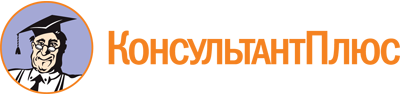 Постановление Правительства РД от 20.11.2020 N 258
(ред. от 01.08.2022)
"Об утверждении государственной программы Республики Дагестан "Экономическое развитие и инновационная экономика"
(вместе с "Подпрограммой 1 "Развитие малого и среднего предпринимательства в Республике Дагестан", "Подпрограммой 2 "Создание благоприятных условий для привлечения инвестиций в экономику Республики Дагестан")Документ предоставлен КонсультантПлюс

www.consultant.ru

Дата сохранения: 28.10.2022
 Список изменяющих документов(в ред. Постановлений Правительства РДот 04.10.2021 N 267, от 03.06.2022 N 167,от 01.08.2022 N 240)Список изменяющих документов(в ред. Постановлений Правительства РДот 04.10.2021 N 267, от 03.06.2022 N 167,от 01.08.2022 N 240)Ответственный исполнитель Программы-Агентство по предпринимательству и инвестициям Республики ДагестанУчастники Программы-Министерство экономики и территориального развития Республики Дагестан;Министерство строительства, архитектуры и жилищно-коммунального хозяйства Республики Дагестан;Министерство по туризму и народным художественным промыслам Республики Дагестан;Министерство по земельным и имущественным отношениям Республики Дагестан;Министерство промышленности и торговли Республики Дагестан(в ред. Постановлений Правительства РД от 04.10.2021 N 267, от 03.06.2022 N 167)(в ред. Постановлений Правительства РД от 04.10.2021 N 267, от 03.06.2022 N 167)(в ред. Постановлений Правительства РД от 04.10.2021 N 267, от 03.06.2022 N 167)(в ред. Постановлений Правительства РД от 04.10.2021 N 267, от 03.06.2022 N 167)Цели Программы-развитие малого и среднего предпринимательства в Республике Дагестан и создание благоприятных условий для осуществления инвестиционной деятельности на территории Республики ДагестанЗадачи Программы-развитие системы финансово-кредитной поддержки субъектов малого и среднего предпринимательства;развитие институтов микрокредитования и предоставления поручительств;развитие системы подготовки кадров и повышение их квалификации, повышение уровня предпринимательской грамотности;развитие социального предпринимательства, привлечение субъектов малого и среднего предпринимательства к реализации социальных проектов;поддержка субъектов малого и среднего предпринимательства - производителей товаров (работ, услуг);информирование населения республики об оказываемых мерах государственной поддержки субъектов малого и среднего предпринимательства;поддержка начинающих субъектов малого и среднего предпринимательства;имущественная поддержка субъектов малого и среднего предпринимательства;поддержка физических лиц, не являющихся и индивидуальными предпринимателями и применяющих специальный налоговый режим "Налог на профессиональный доход";разработка и внедрение мер государственной поддержки субъектов инвестиционной деятельности;реализация инвестиционных проектов на основе государственно-частного партнерства;развитие инвестиционных площадок Республики Дагестан путем обеспечения их необходимой инженерной инфраструктурой;предоставление инвесторам исчерпывающей информации об инвестиционном потенциале Республики Дагестан посредством разработки инвестиционных паспортов;оказание содействия инициаторам инвестиционных проектов в привлечении кредитных средств;распространение информации о реализуемых и планируемых к реализации на территории Республики Дагестан инвестиционных проектах, в том числе в рамках участия в различных презентационно-выставочных мероприятиях;привлечение соинвесторов для реализации инвестиционных проектовЭтапы и сроки реализации Программы-2021 - 2023 годы. Программа реализуется в один этапПеречень подпрограмм-подпрограмма 1 "Развитие малого и среднего предпринимательства в Республике Дагестан";подпрограмма 2 "Создание благоприятных условий для привлечения инвестиций в экономику Республики Дагестан"Целевые индикаторы и показатели Программы-увеличение количества субъектов малого и среднего предпринимательства;рост оборота субъектов малого и среднего предпринимательства;увеличение численности занятых в сфере малого и среднего предпринимательства, включая индивидуальных предпринимателей;увеличение объема налоговых поступлений в консолидированный бюджет Республики Дагестан;увеличение количества реализованных инвестиционных проектов;увеличение объема финансирования инвестиционных проектов;увеличение объема инвестиций в основной капитал;увеличение объема налоговых поступлений в бюджеты бюджетной системы Российской Федерации за счет реализации инвестиционных проектов, получивших меры государственной поддержкиОбъемы и источники финансирования Программы-общий объем финансирования за счет средств федерального бюджета, республиканского бюджета Республики Дагестан, местных бюджетов и внебюджетных источников составляет 1211,757 млн рублей, в том числе:федеральный бюджет - 312,254 млн рублей:2021 год - 109,01 млн рублей;2022 год - 80,869 млн рублей;2023 год - 122,375 млн рублей;республиканский бюджет Республики Дагестан - 804,878 млн рублей:2021 год - 318,297 млн рублей;2022 год - 282,802 млн рублей;2023 год - 203,779 млн рублей;местные бюджеты - 2,500 млн рублей:2021 год - 0 млн рублей;2022 год - 0 млн рублей;2023 год - 2,500 млн рублей;внебюджетные источники финансирования - 92,125 млн рублей:2021 год - 7,250 млн рублей;2022 год - 64,600 млн рублей;2023 год - 20,275 млн рублей(в ред. Постановления Правительства РД от 01.08.2022 N 240)(в ред. Постановления Правительства РД от 01.08.2022 N 240)(в ред. Постановления Правительства РД от 01.08.2022 N 240)(в ред. Постановления Правительства РД от 01.08.2022 N 240)Ожидаемые результаты реализации Программы-увеличение количества субъектов малого и среднего предпринимательства до 40 тыс. единиц;рост оборота субъектов малого и среднего предпринимательства до 419,8 млрд рублей;увеличение численности занятых в сфере малого и среднего предпринимательства, включая индивидуальных предпринимателей до 93,0 тыс. человек;увеличение объема налоговых поступлений в консолидированный бюджет Республики Дагестан до 2267,2 млн. рублей;реализация 6 инвестиционных проектов; финансирование реализации инвестиционных проектов на сумму 1347,28 млн. рублей;увеличение объема инвестиций в основной капитал до 289,047 млрд рублей;увеличение объема налоговых поступлений в бюджеты бюджетной системы Российской Федерации за счет реализации инвестиционных проектов, получивших меры государственной поддержки, на 173,8 млн. рублей;создание более 694 рабочих мест(в ред. Постановления Правительства РД от 04.10.2021 N 267)(в ред. Постановления Правительства РД от 04.10.2021 N 267)(в ред. Постановления Правительства РД от 04.10.2021 N 267)(в ред. Постановления Правительства РД от 04.10.2021 N 267)Объемы и источники финансированияВсегоПо годамПо годамПо годамОбъемы и источники финансированияВсего202120222023Средства федерального бюджета312253,9109009,780869,3122374,9Средства республиканского бюджета Республики Дагестан804878,45318296,91282802,29203779,25Средства местного бюджета2500,0002500,0Внебюджетные источники финансирования92125,07250,064600,020275,0Всего1211757,35434556,61428271,59348929,15Список изменяющих документов(в ред. Постановлений Правительства РДот 04.10.2021 N 267, от 03.06.2022 N 167,от 01.08.2022 N 240)Ответственный исполнитель Подпрограммы-Агентство по предпринимательству и инвестициям Республики ДагестанУчастники Подпрограммы-Министерство строительства, архитектуры и жилищно-коммунального хозяйства Республики Дагестан,Министерство по туризму и народным художественным промыслам Республики Дагестан,Министерство по земельным и имущественным отношениям Республики Дагестан,Министерство промышленности и торговли Республики Дагестан(в ред. Постановлений Правительства РД от 04.10.2021 N 267, от 03.06.2022 N 167)(в ред. Постановлений Правительства РД от 04.10.2021 N 267, от 03.06.2022 N 167)(в ред. Постановлений Правительства РД от 04.10.2021 N 267, от 03.06.2022 N 167)(в ред. Постановлений Правительства РД от 04.10.2021 N 267, от 03.06.2022 N 167)Цели и задачи Подпрограммы-развитие малого и среднего предпринимательства в Республике Дагестан;развитие системы финансово-кредитной поддержки субъектов малого и среднего предпринимательства;развитие институтов микрокредитования и предоставления поручительств;развитие системы подготовки кадров и повышение их квалификации, повышение уровня предпринимательской грамотности;развитие социального предпринимательства, привлечение субъектов малого и среднего предпринимательства к реализации социальных проектов;поддержка субъектов малого и среднего предпринимательства - производителей товаров (работ, услуг);информирование населения республики об оказываемых мерах государственной поддержки субъектов малого и среднего предпринимательства;поддержка начинающих субъектов малого и среднего предпринимательства;имущественная поддержка субъектов малого и среднего предпринимательства;поддержка физических лиц, не являющихся индивидуальными предпринимателями и применяющих специальный налоговый режим "Налог на профессиональный доход"Этапы и сроки реализации Подпрограммы-2021 - 2023 годы. Подпрограмма реализуется в один этапЦелевые индикаторы и показатели Подпрограммы-увеличение количества субъектов малого и среднего предпринимательства;рост оборота субъектов малого и среднего предпринимательства;увеличение численности занятых в сфере малого и среднего предпринимательства, включая индивидуальных предпринимателей;увеличение объема налоговых поступлений в консолидированный бюджет Республики ДагестанОбъемы и источники финансирования Подпрограммы-общий объем финансирования за счет средств федерального бюджета, республиканского бюджета Республики Дагестан, местных бюджетов и внебюджетных источников финансирования составляет 1076,559 млн рублей, в том числе:федеральный бюджет - 312,254 млн рублей:2021 год - 109,01 млн рублей;2022 год - 80,869 млн рублей;2023 год - 122,375 млн рублей;республиканский бюджет Республики Дагестан - 736,680 млн рублей:2021 год - 291,482 млн рублей;2022 год - 266,734 млн рублей;2023 год - 178,464 млн рублей;местные бюджеты - 2,5 млн рублей:2021 год - 0 млн рублей;2022 год - 0 млн рублей;2023 год - 2,5 млн рублей;внебюджетные источники финансирования - 25,125 млн рублей:2021 год - 7,25 млн рублей;2022 год - 8,6 млн рублей;2023 год - 9,275 млн рублей(в ред. Постановления Правительства РД от 01.08.2022 N 240)(в ред. Постановления Правительства РД от 01.08.2022 N 240)(в ред. Постановления Правительства РД от 01.08.2022 N 240)(в ред. Постановления Правительства РД от 01.08.2022 N 240)Ожидаемые результаты реализации Подпрограммы-увеличение количества субъектов малого и среднего предпринимательства до 40,0 тыс. единиц;рост оборота субъектов малого и среднего предпринимательства до 419,8 млрд. рублей;увеличение численности занятых в сфере малого и среднего предпринимательства, включая индивидуальных предпринимателей, до 93,0 тыс. человек;увеличение объема налоговых поступлений в консолидированный бюджет Республики Дагестан до 2267,2 млн. рублейОбъемы и источники финансированияВсегоПо годамПо годамПо годамОбъемы и источники финансированияВсего202120222023Средства федерального бюджета312253,9109009,780869,3122374,9Средства республиканского бюджета Республики Дагестан736680,25291481,91266734,09178464,25Средства местного бюджета2500,0002500,00Внебюджетные источники финансирования25125,07250,08600,09275,0Всего1076559,15407741,61356203,39312614,15Список изменяющих документов(в ред. Постановления Правительства РДот 01.08.2022 N 240)N п/пНаименование мероприятияИсточник финансированияОбъем финансирования, тыс. рублейОбъем финансирования, тыс. рублейОбъем финансирования, тыс. рублейОбъем финансирования, тыс. рублейИсполнитель мероприятияN п/пНаименование мероприятияИсточник финансированияВсего202120222023Исполнитель мероприятия12345678Мероприятия, реализуемые в рамках национального проекта "Малое и среднее предпринимательство и поддержка индивидуальной предпринимательской инициативы"Мероприятия, реализуемые в рамках национального проекта "Малое и среднее предпринимательство и поддержка индивидуальной предпринимательской инициативы"Мероприятия, реализуемые в рамках национального проекта "Малое и среднее предпринимательство и поддержка индивидуальной предпринимательской инициативы"Мероприятия, реализуемые в рамках национального проекта "Малое и среднее предпринимательство и поддержка индивидуальной предпринимательской инициативы"Мероприятия, реализуемые в рамках национального проекта "Малое и среднее предпринимательство и поддержка индивидуальной предпринимательской инициативы"Мероприятия, реализуемые в рамках национального проекта "Малое и среднее предпринимательство и поддержка индивидуальной предпринимательской инициативы"Мероприятия, реализуемые в рамках национального проекта "Малое и среднее предпринимательство и поддержка индивидуальной предпринимательской инициативы"Мероприятия, реализуемые в рамках национального проекта "Малое и среднее предпринимательство и поддержка индивидуальной предпринимательской инициативы"Региональный проект "Создание благоприятных условий для осуществления деятельности самозанятыми гражданами"Региональный проект "Создание благоприятных условий для осуществления деятельности самозанятыми гражданами"Региональный проект "Создание благоприятных условий для осуществления деятельности самозанятыми гражданами"Региональный проект "Создание благоприятных условий для осуществления деятельности самозанятыми гражданами"Региональный проект "Создание благоприятных условий для осуществления деятельности самозанятыми гражданами"Региональный проект "Создание благоприятных условий для осуществления деятельности самозанятыми гражданами"Региональный проект "Создание благоприятных условий для осуществления деятельности самозанятыми гражданами"Региональный проект "Создание благоприятных условий для осуществления деятельности самозанятыми гражданами"1.Развитие центров "Мой бизнес"федеральный бюджет39140,49481,613190,416468,4Агентство по предпринимательству и инвестициям Республики Дагестан1.Развитие центров "Мой бизнес"республиканский бюджет Республики Дагестан395,3575995,77374133,23637166,34748Агентство по предпринимательству и инвестициям Республики Дагестан1.Развитие центров "Мой бизнес"местные бюджеты0000Агентство по предпринимательству и инвестициям Республики Дагестан1.Развитие центров "Мой бизнес"внебюджетные источники0000Агентство по предпринимательству и инвестициям Республики Дагестан1.Развитие центров "Мой бизнес"Итого39535,757599577,3713323,6416634,75Агентство по предпринимательству и инвестициям Республики ДагестанРегиональный проект "Создание условий для легкого старта и комфортного ведения бизнеса"Региональный проект "Создание условий для легкого старта и комфортного ведения бизнеса"Региональный проект "Создание условий для легкого старта и комфортного ведения бизнеса"Региональный проект "Создание условий для легкого старта и комфортного ведения бизнеса"Региональный проект "Создание условий для легкого старта и комфортного ведения бизнеса"Региональный проект "Создание условий для легкого старта и комфортного ведения бизнеса"Региональный проект "Создание условий для легкого старта и комфортного ведения бизнеса"Региональный проект "Создание условий для легкого старта и комфортного ведения бизнеса"2.Социальное предпринимательствофедеральный бюджет7903,303858,74044,6Агентство по предпринимательству и инвестициям Республики Дагестан2.Социальное предпринимательствореспубликанский бюджет Республики Дагестан79,83132038,9767740,85455Агентство по предпринимательству и инвестициям Республики Дагестан2.Социальное предпринимательствоместные бюджеты0000Агентство по предпринимательству и инвестициям Республики Дагестан2.Социальное предпринимательствовнебюджетные источники0000Агентство по предпринимательству и инвестициям Республики Дагестан2.Социальное предпринимательствоИтого7983,1303897,684085,45Агентство по предпринимательству и инвестициям Республики Дагестан3.Развитие центров "Мой бизнес"федеральный бюджет85818,824124,223342,138352,5Агентство по предпринимательству и инвестициям Республики Дагестан3.Развитие центров "Мой бизнес"республиканский бюджет Республики Дагестан866,85658243,67880235,77879387,39899Агентство по предпринимательству и инвестициям Республики Дагестан3.Развитие центров "Мой бизнес"местные бюджеты0000Агентство по предпринимательству и инвестициям Республики Дагестан3.Развитие центров "Мой бизнес"внебюджетные источники0000Агентство по предпринимательству и инвестициям Республики Дагестан3.Развитие центров "Мой бизнес"Итого86685,6624367,8823577,8838739,90Агентство по предпринимательству и инвестициям Республики ДагестанРегиональный проект "Акселерация субъектов малого и среднего предпринимательства"Региональный проект "Акселерация субъектов малого и среднего предпринимательства"Региональный проект "Акселерация субъектов малого и среднего предпринимательства"Региональный проект "Акселерация субъектов малого и среднего предпринимательства"Региональный проект "Акселерация субъектов малого и среднего предпринимательства"Региональный проект "Акселерация субъектов малого и среднего предпринимательства"Региональный проект "Акселерация субъектов малого и среднего предпринимательства"Региональный проект "Акселерация субъектов малого и среднего предпринимательства"4.Развитие центров "Мой бизнес"федеральный бюджет16929,85416,65756,65756,6Агентство по предпринимательству и инвестициям Республики Дагестан4.Развитие центров "Мой бизнес"республиканский бюджет Республики Дагестан171,0081054,7131458,1474858,14748Агентство по предпринимательству и инвестициям Республики Дагестан4.Развитие центров "Мой бизнес"местные бюджеты0000Агентство по предпринимательству и инвестициям Республики Дагестан4.Развитие центров "Мой бизнес"внебюджетные источники0000Агентство по предпринимательству и инвестициям Республики Дагестан4.Развитие центров "Мой бизнес"Итого17100,815471,315814,755814,75Агентство по предпринимательству и инвестициям Республики Дагестан5.Развитие Центра координации поддержки экспортно ориентированных субъектов малого и среднего предпринимательствафедеральный бюджет46393,018617,713582,214193,1Агентство по предпринимательству и инвестициям Республики Дагестан5.Развитие Центра координации поддержки экспортно ориентированных субъектов малого и среднего предпринимательствареспубликанский бюджет Республики Дагестан468,6162188,05758137,19394143,36465Агентство по предпринимательству и инвестициям Республики Дагестан5.Развитие Центра координации поддержки экспортно ориентированных субъектов малого и среднего предпринимательстваместные бюджеты0000Агентство по предпринимательству и инвестициям Республики Дагестан5.Развитие Центра координации поддержки экспортно ориентированных субъектов малого и среднего предпринимательствавнебюджетные источники0000Агентство по предпринимательству и инвестициям Республики Дагестан5.Развитие Центра координации поддержки экспортно ориентированных субъектов малого и среднего предпринимательстваИтого46861,6218805,7613719,3914336,46Агентство по предпринимательству и инвестициям Республики Дагестан6.Развитие региональных гарантийных организацийфедеральный бюджет116068,651369,621139,343559,7Агентство по предпринимательству и инвестициям Республики Дагестан6.Развитие региональных гарантийных организацийреспубликанский бюджет Республики Дагестан1172,41011518,88485213,52829439,99697Агентство по предпринимательству и инвестициям Республики Дагестан6.Развитие региональных гарантийных организацийместные бюджеты0000Агентство по предпринимательству и инвестициям Республики Дагестан6.Развитие региональных гарантийных организацийвнебюджетные источники0000Агентство по предпринимательству и инвестициям Республики Дагестан6.Развитие региональных гарантийных организацийИтого117241,0151888,4821352,8343999,70Агентство по предпринимательству и инвестициям Республики Дагестан7.Создание технопарка, промышленного (индустриального) и агропромышленного парковфедеральный бюджет0000Агентство по предпринимательству и инвестициям Республики Дагестан7.Создание технопарка, промышленного (индустриального) и агропромышленного парковреспубликанский бюджет Республики Дагестан0000Агентство по предпринимательству и инвестициям Республики Дагестан7.Создание технопарка, промышленного (индустриального) и агропромышленного парковместные бюджеты0000Агентство по предпринимательству и инвестициям Республики Дагестан7.Создание технопарка, промышленного (индустриального) и агропромышленного парковвнебюджетные источники0000Агентство по предпринимательству и инвестициям Республики Дагестан7.Создание технопарка, промышленного (индустриального) и агропромышленного парковИтого0000Агентство по предпринимательству и инвестициям Республики ДагестанВсего по национальному проекту "Малое и среднее предпринимательство и поддержка индивидуальной инициативы"федеральный бюджет312253,9109009,780869,3122374,9Всего по национальному проекту "Малое и среднее предпринимательство и поддержка индивидуальной инициативы"республиканский бюджет Республики Дагестан3154,079871101,10811816,861641236,11012Всего по национальному проекту "Малое и среднее предпринимательство и поддержка индивидуальной инициативы"местные бюджеты0000Всего по национальному проекту "Малое и среднее предпринимательство и поддержка индивидуальной инициативы"внебюджетные источники0000Всего по национальному проекту "Малое и среднее предпринимательство и поддержка индивидуальной инициативы"Итого315407,98110110,8181686,16123611,01Иные мероприятияИные мероприятияИные мероприятияИные мероприятияИные мероприятияИные мероприятияИные мероприятияИные мероприятия8.Обеспечение деятельности Центра поддержки народных художественных промысловфедеральный бюджет0000Агентство по предпринимательству и инвестициям Республики Дагестан8.Обеспечение деятельности Центра поддержки народных художественных промысловреспубликанский бюджет Республики Дагестан0000Агентство по предпринимательству и инвестициям Республики Дагестан8.Обеспечение деятельности Центра поддержки народных художественных промысловместные бюджеты0000Агентство по предпринимательству и инвестициям Республики Дагестан8.Обеспечение деятельности Центра поддержки народных художественных промысловвнебюджетные источники0000Агентство по предпринимательству и инвестициям Республики Дагестан8.Обеспечение деятельности Центра поддержки народных художественных промысловИтого0000Агентство по предпринимательству и инвестициям Республики Дагестан9.Обеспечение деятельности Центра поддержки молодежного инновационного творчествафедеральный бюджет0000Агентство по предпринимательству и инвестициям Республики Дагестан9.Обеспечение деятельности Центра поддержки молодежного инновационного творчествареспубликанский бюджет Республики Дагестан0000Агентство по предпринимательству и инвестициям Республики Дагестан9.Обеспечение деятельности Центра поддержки молодежного инновационного творчестваместные бюджеты0000Агентство по предпринимательству и инвестициям Республики Дагестан9.Обеспечение деятельности Центра поддержки молодежного инновационного творчествавнебюджетные источники0000Агентство по предпринимательству и инвестициям Республики Дагестан9.Обеспечение деятельности Центра поддержки молодежного инновационного творчестваИтого0000Агентство по предпринимательству и инвестициям Республики Дагестан10.Обеспечение деятельности Центра поддержки экспорта Республики Дагестанфедеральный бюджет0000Агентство по предпринимательству и инвестициям Республики Дагестан10.Обеспечение деятельности Центра поддержки экспорта Республики Дагестанреспубликанский бюджет Республики Дагестан9010,41700,03663,423646,94Агентство по предпринимательству и инвестициям Республики Дагестан10.Обеспечение деятельности Центра поддержки экспорта Республики Дагестанместные бюджеты0000Агентство по предпринимательству и инвестициям Республики Дагестан10.Обеспечение деятельности Центра поддержки экспорта Республики Дагестанвнебюджетные источники0000Агентство по предпринимательству и инвестициям Республики Дагестан10.Обеспечение деятельности Центра поддержки экспорта Республики ДагестанИтого9010,41700,03663,423646,94Агентство по предпринимательству и инвестициям Республики Дагестан11.Обеспечение деятельности Центра поддержки предпринимательства Республики Дагестанфедеральный бюджет0000Агентство по предпринимательству и инвестициям Республики Дагестан11.Обеспечение деятельности Центра поддержки предпринимательства Республики Дагестанреспубликанский бюджет Республики Дагестан45000,015000,015000015000,0Агентство по предпринимательству и инвестициям Республики Дагестан11.Обеспечение деятельности Центра поддержки предпринимательства Республики Дагестанместные бюджеты0000Агентство по предпринимательству и инвестициям Республики Дагестан11.Обеспечение деятельности Центра поддержки предпринимательства Республики Дагестанвнебюджетные источники0000Агентство по предпринимательству и инвестициям Республики Дагестан11.Обеспечение деятельности Центра поддержки предпринимательства Республики ДагестанИтого45000,015000,015000,015000,0Агентство по предпринимательству и инвестициям Республики Дагестан12.Предоставление субсидий для субсидирования части затрат субъектов малого и среднего предпринимательства, связанных с уплатой процентов по кредитамфедеральный бюджет0000Агентство по предпринимательству и инвестициям Республики Дагестан12.Предоставление субсидий для субсидирования части затрат субъектов малого и среднего предпринимательства, связанных с уплатой процентов по кредитамреспубликанский бюджет Республики Дагестан17134,475134,476000,06000,0Агентство по предпринимательству и инвестициям Республики Дагестан12.Предоставление субсидий для субсидирования части затрат субъектов малого и среднего предпринимательства, связанных с уплатой процентов по кредитамместные бюджеты0000Агентство по предпринимательству и инвестициям Республики Дагестан12.Предоставление субсидий для субсидирования части затрат субъектов малого и среднего предпринимательства, связанных с уплатой процентов по кредитамвнебюджетные источники5100,01500,01800,01800,0Агентство по предпринимательству и инвестициям Республики Дагестан12.Предоставление субсидий для субсидирования части затрат субъектов малого и среднего предпринимательства, связанных с уплатой процентов по кредитамИтого22234,476634,477800,07800,0Агентство по предпринимательству и инвестициям Республики Дагестан13.Предоставление субсидий для субсидирования части затрат субъектов малого и среднего предпринимательства, связанных с уплатой первого взноса при заключении договора лизинга оборудования (за исключением предназначенного для осуществления оптовой и розничной торговой деятельности), техники и транспортных средств (за исключением легковых автомобилей и воздушных судов)федеральный бюджет0000Агентство по предпринимательству и инвестициям Республики Дагестан13.Предоставление субсидий для субсидирования части затрат субъектов малого и среднего предпринимательства, связанных с уплатой первого взноса при заключении договора лизинга оборудования (за исключением предназначенного для осуществления оптовой и розничной торговой деятельности), техники и транспортных средств (за исключением легковых автомобилей и воздушных судов)республиканский бюджет Республики Дагестан60000,020000,020000,020000,0Агентство по предпринимательству и инвестициям Республики Дагестан13.Предоставление субсидий для субсидирования части затрат субъектов малого и среднего предпринимательства, связанных с уплатой первого взноса при заключении договора лизинга оборудования (за исключением предназначенного для осуществления оптовой и розничной торговой деятельности), техники и транспортных средств (за исключением легковых автомобилей и воздушных судов)местные бюджеты0000Агентство по предпринимательству и инвестициям Республики Дагестан13.Предоставление субсидий для субсидирования части затрат субъектов малого и среднего предпринимательства, связанных с уплатой первого взноса при заключении договора лизинга оборудования (за исключением предназначенного для осуществления оптовой и розничной торговой деятельности), техники и транспортных средств (за исключением легковых автомобилей и воздушных судов)внебюджетные источники15000,05000,05000,05000,0Агентство по предпринимательству и инвестициям Республики Дагестан13.Предоставление субсидий для субсидирования части затрат субъектов малого и среднего предпринимательства, связанных с уплатой первого взноса при заключении договора лизинга оборудования (за исключением предназначенного для осуществления оптовой и розничной торговой деятельности), техники и транспортных средств (за исключением легковых автомобилей и воздушных судов)Итого75000,025000,025000,025000,0Агентство по предпринимательству и инвестициям Республики Дагестан14.Субсидирование части лизинговых платежей субъектов малого и среднего предпринимательства по договорам лизинга оборудованияфедеральный бюджет0000Агентство по предпринимательству и инвестициям Республики Дагестан14.Субсидирование части лизинговых платежей субъектов малого и среднего предпринимательства по договорам лизинга оборудованияреспубликанский бюджет Республики Дагестан0000Агентство по предпринимательству и инвестициям Республики Дагестан14.Субсидирование части лизинговых платежей субъектов малого и среднего предпринимательства по договорам лизинга оборудованияместные бюджеты0000Агентство по предпринимательству и инвестициям Республики Дагестан14.Субсидирование части лизинговых платежей субъектов малого и среднего предпринимательства по договорам лизинга оборудованиявнебюджетные источники0000Агентство по предпринимательству и инвестициям Республики Дагестан14.Субсидирование части лизинговых платежей субъектов малого и среднего предпринимательства по договорам лизинга оборудованияИтого0000Агентство по предпринимательству и инвестициям Республики Дагестан15.Предоставление субсидий для субсидирования части затрат субъектов малого и среднего предпринимательства, связанных с приобретением оборудованияфедеральный бюджет0000Агентство по предпринимательству и инвестициям Республики Дагестан15.Предоставление субсидий для субсидирования части затрат субъектов малого и среднего предпринимательства, связанных с приобретением оборудованияреспубликанский бюджет Республики Дагестан6000,003000,03000,0Агентство по предпринимательству и инвестициям Республики Дагестан15.Предоставление субсидий для субсидирования части затрат субъектов малого и среднего предпринимательства, связанных с приобретением оборудованияместные бюджеты0000Агентство по предпринимательству и инвестициям Республики Дагестан15.Предоставление субсидий для субсидирования части затрат субъектов малого и среднего предпринимательства, связанных с приобретением оборудованиявнебюджетные источники1800,00900,0900,0Агентство по предпринимательству и инвестициям Республики Дагестан15.Предоставление субсидий для субсидирования части затрат субъектов малого и среднего предпринимательства, связанных с приобретением оборудованияИтого7800,003900,03900,0Агентство по предпринимательству и инвестициям Республики Дагестан16.Субсидирование части затрат субъектов малого и среднего предпринимательства, связанных с созданием и развитием центров времяпрепровождения детейфедеральный бюджет0000Агентство по предпринимательству и инвестициям Республики Дагестан16.Субсидирование части затрат субъектов малого и среднего предпринимательства, связанных с созданием и развитием центров времяпрепровождения детейреспубликанский бюджет Республики Дагестан0000Агентство по предпринимательству и инвестициям Республики Дагестан16.Субсидирование части затрат субъектов малого и среднего предпринимательства, связанных с созданием и развитием центров времяпрепровождения детейместные бюджеты0000Агентство по предпринимательству и инвестициям Республики Дагестан16.Субсидирование части затрат субъектов малого и среднего предпринимательства, связанных с созданием и развитием центров времяпрепровождения детейвнебюджетные источники0000Агентство по предпринимательству и инвестициям Республики Дагестан16.Субсидирование части затрат субъектов малого и среднего предпринимательства, связанных с созданием и развитием центров времяпрепровождения детейИтого0000Агентство по предпринимательству и инвестициям Республики Дагестан17.Предоставление субсидий субъектам малого и среднего предпринимательства в целях возмещения части расходов, связанных с реализацией мероприятий по повышению энергоэффективности производствафедеральный бюджет0000Агентство по предпринимательству и инвестициям Республики Дагестан17.Предоставление субсидий субъектам малого и среднего предпринимательства в целях возмещения части расходов, связанных с реализацией мероприятий по повышению энергоэффективности производствареспубликанский бюджет Республики Дагестан0000Агентство по предпринимательству и инвестициям Республики Дагестан17.Предоставление субсидий субъектам малого и среднего предпринимательства в целях возмещения части расходов, связанных с реализацией мероприятий по повышению энергоэффективности производстваместные бюджеты0000Агентство по предпринимательству и инвестициям Республики Дагестан17.Предоставление субсидий субъектам малого и среднего предпринимательства в целях возмещения части расходов, связанных с реализацией мероприятий по повышению энергоэффективности производствавнебюджетные источники0000Агентство по предпринимательству и инвестициям Республики Дагестан17.Предоставление субсидий субъектам малого и среднего предпринимательства в целях возмещения части расходов, связанных с реализацией мероприятий по повышению энергоэффективности производстваИтого0000Агентство по предпринимательству и инвестициям Республики Дагестан18.Субсидирование части затрат субъектов малого и среднего предпринимательства, связанных с обеспечением доступа к объектам инфраструктурыфедеральный бюджет0000Агентство по предпринимательству и инвестициям Республики Дагестан18.Субсидирование части затрат субъектов малого и среднего предпринимательства, связанных с обеспечением доступа к объектам инфраструктурыреспубликанский бюджет Республики Дагестан150,000150,0Агентство по предпринимательству и инвестициям Республики Дагестан18.Субсидирование части затрат субъектов малого и среднего предпринимательства, связанных с обеспечением доступа к объектам инфраструктурыместные бюджеты0000Агентство по предпринимательству и инвестициям Республики Дагестан18.Субсидирование части затрат субъектов малого и среднего предпринимательства, связанных с обеспечением доступа к объектам инфраструктурывнебюджетные источники0000Агентство по предпринимательству и инвестициям Республики Дагестан18.Субсидирование части затрат субъектов малого и среднего предпринимательства, связанных с обеспечением доступа к объектам инфраструктурыИтого150,000150,0Агентство по предпринимательству и инвестициям Республики Дагестан19.Предоставление субсидий субъектам малого и среднего предпринимательства в целях возмещения части затрат, связанных с участием в выставочно-ярмарочных мероприятияхфедеральный бюджет0000Агентство по предпринимательству и инвестициям Республики Дагестан19.Предоставление субсидий субъектам малого и среднего предпринимательства в целях возмещения части затрат, связанных с участием в выставочно-ярмарочных мероприятияхреспубликанский бюджет Республики Дагестан6750,01500,01500,03750,0Агентство по предпринимательству и инвестициям Республики Дагестан19.Предоставление субсидий субъектам малого и среднего предпринимательства в целях возмещения части затрат, связанных с участием в выставочно-ярмарочных мероприятияхместные бюджеты0000Агентство по предпринимательству и инвестициям Республики Дагестан19.Предоставление субсидий субъектам малого и среднего предпринимательства в целях возмещения части затрат, связанных с участием в выставочно-ярмарочных мероприятияхвнебюджетные источники2025,0450,0450,01125,0Агентство по предпринимательству и инвестициям Республики Дагестан19.Предоставление субсидий субъектам малого и среднего предпринимательства в целях возмещения части затрат, связанных с участием в выставочно-ярмарочных мероприятияхИтого8775,01950,01950,04875,0Агентство по предпринимательству и инвестициям Республики Дагестан20.Предоставление субсидий субъектам малого и среднего предпринимательства инновационной сферыфедеральный бюджет0000Агентство по предпринимательству и инвестициям Республики Дагестан20.Предоставление субсидий субъектам малого и среднего предпринимательства инновационной сферыреспубликанский бюджет Республики Дагестан0000Агентство по предпринимательству и инвестициям Республики Дагестан20.Предоставление субсидий субъектам малого и среднего предпринимательства инновационной сферыместные бюджеты0000Агентство по предпринимательству и инвестициям Республики Дагестан20.Предоставление субсидий субъектам малого и среднего предпринимательства инновационной сферывнебюджетные источники0000Агентство по предпринимательству и инвестициям Республики Дагестан20.Предоставление субсидий субъектам малого и среднего предпринимательства инновационной сферыИтого0000Агентство по предпринимательству и инвестициям Республики Дагестан21.Предоставление субсидий действующим юридическим лицам - субъектам малого и среднего предпринимательства инновационной сферы на компенсацию части затрат, связанных с производством товаров, выполнением работ, оказанием услугфедеральный бюджет0000Агентство по предпринимательству и инвестициям Республики Дагестан21.Предоставление субсидий действующим юридическим лицам - субъектам малого и среднего предпринимательства инновационной сферы на компенсацию части затрат, связанных с производством товаров, выполнением работ, оказанием услугреспубликанский бюджет Республики Дагестан0000Агентство по предпринимательству и инвестициям Республики Дагестан21.Предоставление субсидий действующим юридическим лицам - субъектам малого и среднего предпринимательства инновационной сферы на компенсацию части затрат, связанных с производством товаров, выполнением работ, оказанием услугместные бюджеты0000Агентство по предпринимательству и инвестициям Республики Дагестан21.Предоставление субсидий действующим юридическим лицам - субъектам малого и среднего предпринимательства инновационной сферы на компенсацию части затрат, связанных с производством товаров, выполнением работ, оказанием услугвнебюджетные источники0000Агентство по предпринимательству и инвестициям Республики Дагестан21.Предоставление субсидий действующим юридическим лицам - субъектам малого и среднего предпринимательства инновационной сферы на компенсацию части затрат, связанных с производством товаров, выполнением работ, оказанием услугИтого0000Агентство по предпринимательству и инвестициям Республики Дагестан22.Предоставление субсидий субъектам малого и среднего предпринимательства в целях возмещения части расходов, связанных с прохождением сертификации, в том числе по международным стандартам качествафедеральный бюджет0000Агентство по предпринимательству и инвестициям Республики Дагестан22.Предоставление субсидий субъектам малого и среднего предпринимательства в целях возмещения части расходов, связанных с прохождением сертификации, в том числе по международным стандартам качествареспубликанский бюджет Республики Дагестан300,000300,0Агентство по предпринимательству и инвестициям Республики Дагестан22.Предоставление субсидий субъектам малого и среднего предпринимательства в целях возмещения части расходов, связанных с прохождением сертификации, в том числе по международным стандартам качестваместные бюджеты0000Агентство по предпринимательству и инвестициям Республики Дагестан22.Предоставление субсидий субъектам малого и среднего предпринимательства в целях возмещения части расходов, связанных с прохождением сертификации, в том числе по международным стандартам качествавнебюджетные источники0000Агентство по предпринимательству и инвестициям Республики Дагестан22.Предоставление субсидий субъектам малого и среднего предпринимательства в целях возмещения части расходов, связанных с прохождением сертификации, в том числе по международным стандартам качестваИтого300,000300,0Агентство по предпринимательству и инвестициям Республики Дагестан23.Предоставление субсидий субъектам малого и среднего предпринимательства в области социального предпринимательствафедеральный бюджет0000Агентство по предпринимательству и инвестициям Республики Дагестан23.Предоставление субсидий субъектам малого и среднего предпринимательства в области социального предпринимательствареспубликанский бюджет Республики Дагестан4000,01000,01500,01500,0Агентство по предпринимательству и инвестициям Республики Дагестан23.Предоставление субсидий субъектам малого и среднего предпринимательства в области социального предпринимательстваместные бюджеты0000Агентство по предпринимательству и инвестициям Республики Дагестан23.Предоставление субсидий субъектам малого и среднего предпринимательства в области социального предпринимательствавнебюджетные источники1200,0300,0450,0450,0Агентство по предпринимательству и инвестициям Республики Дагестан23.Предоставление субсидий субъектам малого и среднего предпринимательства в области социального предпринимательстваИтого5200,01300,01950,01950,0Агентство по предпринимательству и инвестициям Республики Дагестан24.Предоставление грантов юридическим лицам - субъектам малого и среднего предпринимательства на создание малых инновационных компанийфедеральный бюджет0000Агентство по предпринимательству и инвестициям Республики Дагестан24.Предоставление грантов юридическим лицам - субъектам малого и среднего предпринимательства на создание малых инновационных компанийреспубликанский бюджет Республики Дагестан0000Агентство по предпринимательству и инвестициям Республики Дагестан24.Предоставление грантов юридическим лицам - субъектам малого и среднего предпринимательства на создание малых инновационных компанийместные бюджеты0000Агентство по предпринимательству и инвестициям Республики Дагестан24.Предоставление грантов юридическим лицам - субъектам малого и среднего предпринимательства на создание малых инновационных компанийвнебюджетные источники0000Агентство по предпринимательству и инвестициям Республики Дагестан24.Предоставление грантов юридическим лицам - субъектам малого и среднего предпринимательства на создание малых инновационных компанийИтого0000Агентство по предпринимательству и инвестициям Республики Дагестан25.Реализация программ обучения и повышения квалификации кадров субъектов малого и среднего предпринимательствафедеральный бюджет0000Агентство по предпринимательству и инвестициям Республики Дагестан25.Реализация программ обучения и повышения квалификации кадров субъектов малого и среднего предпринимательствареспубликанский бюджет Республики Дагестан3000,0003000,0Агентство по предпринимательству и инвестициям Республики Дагестан25.Реализация программ обучения и повышения квалификации кадров субъектов малого и среднего предпринимательстваместные бюджеты0000Агентство по предпринимательству и инвестициям Республики Дагестан25.Реализация программ обучения и повышения квалификации кадров субъектов малого и среднего предпринимательствавнебюджетные источники0000Агентство по предпринимательству и инвестициям Республики Дагестан25.Реализация программ обучения и повышения квалификации кадров субъектов малого и среднего предпринимательстваИтого3000,0003000,0Агентство по предпринимательству и инвестициям Республики Дагестан26.Поддержка Учебно-производственного комбината в целях профессионального обучения граждан, желающих организовать предпринимательскую деятельностьфедеральный бюджет0000Агентство по предпринимательству и инвестициям Республики Дагестан26.Поддержка Учебно-производственного комбината в целях профессионального обучения граждан, желающих организовать предпринимательскую деятельностьреспубликанский бюджет Республики Дагестан3600,01200,01200,01200,0Агентство по предпринимательству и инвестициям Республики Дагестан26.Поддержка Учебно-производственного комбината в целях профессионального обучения граждан, желающих организовать предпринимательскую деятельностьместные бюджеты0000Агентство по предпринимательству и инвестициям Республики Дагестан26.Поддержка Учебно-производственного комбината в целях профессионального обучения граждан, желающих организовать предпринимательскую деятельностьвнебюджетные источники0000Агентство по предпринимательству и инвестициям Республики Дагестан26.Поддержка Учебно-производственного комбината в целях профессионального обучения граждан, желающих организовать предпринимательскую деятельностьИтого3600,01200,01200,01200,0Агентство по предпринимательству и инвестициям Республики Дагестан27.Развитие микрофинансовой компании "Фонд микрофинансирования и лизинга Республики Дагестан" (МФК "Даглизингфонд") в целях предоставления микрозаймовфедеральный бюджет0000Агентство по предпринимательству и инвестициям Республики Дагестан27.Развитие микрофинансовой компании "Фонд микрофинансирования и лизинга Республики Дагестан" (МФК "Даглизингфонд") в целях предоставления микрозаймовреспубликанский бюджет Республики Дагестан119000,019000,0100000,00Агентство по предпринимательству и инвестициям Республики Дагестан27.Развитие микрофинансовой компании "Фонд микрофинансирования и лизинга Республики Дагестан" (МФК "Даглизингфонд") в целях предоставления микрозаймовместные бюджеты0000Агентство по предпринимательству и инвестициям Республики Дагестан27.Развитие микрофинансовой компании "Фонд микрофинансирования и лизинга Республики Дагестан" (МФК "Даглизингфонд") в целях предоставления микрозаймоввнебюджетные источники0000Агентство по предпринимательству и инвестициям Республики Дагестан27.Развитие микрофинансовой компании "Фонд микрофинансирования и лизинга Республики Дагестан" (МФК "Даглизингфонд") в целях предоставления микрозаймовИтого119000,019000,0100000,00Агентство по предпринимательству и инвестициям Республики Дагестан28.Развитие микрофинансовой компании "Фонд микрофинансирования и лизинга Республики Дагестан" (МФК "Даглизингфонд") в целях предоставления лизинговых услугфедеральный бюджет0000Агентство по предпринимательству и инвестициям Республики Дагестан28.Развитие микрофинансовой компании "Фонд микрофинансирования и лизинга Республики Дагестан" (МФК "Даглизингфонд") в целях предоставления лизинговых услугреспубликанский бюджет Республики Дагестан280000,0160000,060000,060000,0Агентство по предпринимательству и инвестициям Республики Дагестан28.Развитие микрофинансовой компании "Фонд микрофинансирования и лизинга Республики Дагестан" (МФК "Даглизингфонд") в целях предоставления лизинговых услугместные бюджеты0000Агентство по предпринимательству и инвестициям Республики Дагестан28.Развитие микрофинансовой компании "Фонд микрофинансирования и лизинга Республики Дагестан" (МФК "Даглизингфонд") в целях предоставления лизинговых услугвнебюджетные источники0000Агентство по предпринимательству и инвестициям Республики Дагестан28.Развитие микрофинансовой компании "Фонд микрофинансирования и лизинга Республики Дагестан" (МФК "Даглизингфонд") в целях предоставления лизинговых услугИтого280000,0160000,060000,060000,0Агентство по предпринимательству и инвестициям Республики Дагестан29.Развитие бизнес-инкубаторов, технопарков, промышленных (индустриальных) и агропромышленных парковфедеральный бюджет0000Агентство по предпринимательству и инвестициям Республики Дагестан29.Развитие бизнес-инкубаторов, технопарков, промышленных (индустриальных) и агропромышленных парковреспубликанский бюджет Республики Дагестан90000,030000,030000,030000,0Агентство по предпринимательству и инвестициям Республики Дагестан29.Развитие бизнес-инкубаторов, технопарков, промышленных (индустриальных) и агропромышленных парковместные бюджеты0000Агентство по предпринимательству и инвестициям Республики Дагестан29.Развитие бизнес-инкубаторов, технопарков, промышленных (индустриальных) и агропромышленных парковвнебюджетные источники0000Агентство по предпринимательству и инвестициям Республики Дагестан29.Развитие бизнес-инкубаторов, технопарков, промышленных (индустриальных) и агропромышленных парковИтого90000,030000,030000,030000,0Агентство по предпринимательству и инвестициям Республики Дагестан30.Обеспечение деятельности интернет-портала для предпринимателейфедеральный бюджет0000Агентство по предпринимательству и инвестициям Республики Дагестан30.Обеспечение деятельности интернет-портала для предпринимателейреспубликанский бюджет Республики Дагестан2400,0800,0800,0800,0Агентство по предпринимательству и инвестициям Республики Дагестан30.Обеспечение деятельности интернет-портала для предпринимателейместные бюджеты0000Агентство по предпринимательству и инвестициям Республики Дагестан30.Обеспечение деятельности интернет-портала для предпринимателейвнебюджетные источники0000Агентство по предпринимательству и инвестициям Республики Дагестан30.Обеспечение деятельности интернет-портала для предпринимателейИтого2400,0800,0800,0800,0Агентство по предпринимательству и инвестициям Республики Дагестан31.Информационная поддержка субъектов малого и среднего предпринимательства, в том числе через выпуск телепередач, радиопрограмм, фильмов, издание газет, журналовфедеральный бюджет0000Агентство по предпринимательству и инвестициям Республики Дагестан31.Информационная поддержка субъектов малого и среднего предпринимательства, в том числе через выпуск телепередач, радиопрограмм, фильмов, издание газет, журналовреспубликанский бюджет Республики Дагестан6000,03000,01500,01500,0Агентство по предпринимательству и инвестициям Республики Дагестан31.Информационная поддержка субъектов малого и среднего предпринимательства, в том числе через выпуск телепередач, радиопрограмм, фильмов, издание газет, журналовместные бюджеты0000Агентство по предпринимательству и инвестициям Республики Дагестан31.Информационная поддержка субъектов малого и среднего предпринимательства, в том числе через выпуск телепередач, радиопрограмм, фильмов, издание газет, журналоввнебюджетные источники0000Агентство по предпринимательству и инвестициям Республики Дагестан31.Информационная поддержка субъектов малого и среднего предпринимательства, в том числе через выпуск телепередач, радиопрограмм, фильмов, издание газет, журналовИтого6000,03000,01500,01500,0Агентство по предпринимательству и инвестициям Республики Дагестан32.Разработка и издание печатных материалов для субъектов малого и среднего предпринимательства, в том числе буклетов, брошюр, листовок и др.федеральный бюджет0000Агентство по предпринимательству и инвестициям Республики Дагестан32.Разработка и издание печатных материалов для субъектов малого и среднего предпринимательства, в том числе буклетов, брошюр, листовок и др.республиканский бюджет Республики Дагестан900,0300,0300,0300,0Агентство по предпринимательству и инвестициям Республики Дагестан32.Разработка и издание печатных материалов для субъектов малого и среднего предпринимательства, в том числе буклетов, брошюр, листовок и др.местные бюджеты0000Агентство по предпринимательству и инвестициям Республики Дагестан32.Разработка и издание печатных материалов для субъектов малого и среднего предпринимательства, в том числе буклетов, брошюр, листовок и др.внебюджетные источники0000Агентство по предпринимательству и инвестициям Республики Дагестан32.Разработка и издание печатных материалов для субъектов малого и среднего предпринимательства, в том числе буклетов, брошюр, листовок и др.Итого900,0300,0300,0300,0Агентство по предпринимательству и инвестициям Республики Дагестан33.Организация и проведение форумов, конференций, брифингов, съездов, круглых столов, семинаров и др.федеральный бюджет0000Агентство по предпринимательству и инвестициям Республики Дагестан33.Организация и проведение форумов, конференций, брифингов, съездов, круглых столов, семинаров и др.республиканский бюджет Республики Дагестан1400,0800,0300,0300,0Агентство по предпринимательству и инвестициям Республики Дагестан33.Организация и проведение форумов, конференций, брифингов, съездов, круглых столов, семинаров и др.местные бюджеты0000Агентство по предпринимательству и инвестициям Республики Дагестан33.Организация и проведение форумов, конференций, брифингов, съездов, круглых столов, семинаров и др.внебюджетные источники0000Агентство по предпринимательству и инвестициям Республики Дагестан33.Организация и проведение форумов, конференций, брифингов, съездов, круглых столов, семинаров и др.Итого1400,0800,0300,0300,0Агентство по предпринимательству и инвестициям Республики Дагестан34.Предоставление субсидий муниципальным образованиям Республики Дагестан на поддержку муниципальных программ развития малого и среднего предпринимательства, в том числе моногородовфедеральный бюджет0000Агентство по предпринимательству и инвестициям Республики Дагестан34.Предоставление субсидий муниципальным образованиям Республики Дагестан на поддержку муниципальных программ развития малого и среднего предпринимательства, в том числе моногородовреспубликанский бюджет Республики Дагестан5000,0005000,0Агентство по предпринимательству и инвестициям Республики Дагестан34.Предоставление субсидий муниципальным образованиям Республики Дагестан на поддержку муниципальных программ развития малого и среднего предпринимательства, в том числе моногородовместные бюджеты2500,0002500,0Агентство по предпринимательству и инвестициям Республики Дагестан34.Предоставление субсидий муниципальным образованиям Республики Дагестан на поддержку муниципальных программ развития малого и среднего предпринимательства, в том числе моногородоввнебюджетные источники0000Агентство по предпринимательству и инвестициям Республики Дагестан34.Предоставление субсидий муниципальным образованиям Республики Дагестан на поддержку муниципальных программ развития малого и среднего предпринимательства, в том числе моногородовИтого7500,0007500,0Агентство по предпринимательству и инвестициям Республики Дагестан35.Финансовое обеспечение выполнения функций государственных органовфедеральный бюджет0000Агентство по предпринимательству и инвестициям Республики Дагестан35.Финансовое обеспечение выполнения функций государственных органовреспубликанский бюджет Республики Дагестан73881,3430946,3421153,8021781,20Агентство по предпринимательству и инвестициям Республики Дагестан35.Финансовое обеспечение выполнения функций государственных органовместные бюджеты0000Агентство по предпринимательству и инвестициям Республики Дагестан35.Финансовое обеспечение выполнения функций государственных органоввнебюджетные источники0000Агентство по предпринимательству и инвестициям Республики Дагестан35.Финансовое обеспечение выполнения функций государственных органовИтого73881,3430946,3421153,8021781,20Агентство по предпринимательству и инвестициям Республики ДагестанВсего по Подпрограммефедеральный бюджет312253,90109009,7080869,30122374,90Всего по Подпрограммереспубликанский бюджет Республики Дагестан736680,25291481,91266734,09178464,25Всего по Подпрограммеместные бюджеты2500,0002500,00Всего по Подпрограммевнебюджетные источники25125,07250,008600,009275,00Всего по ПодпрограммеИтого1076559,15407741,61356203,39312614,15Список изменяющих документов(в ред. Постановления Правительства РДот 01.08.2022 N 240)Наименование мероприятияИндикаторПо годамПо годамПо годамИсполнителиНаименование мероприятияИндикатор202120222023Исполнители1234567Мероприятия в рамках национального проекта "Малое и среднее предпринимательство и поддержка индивидуальной предпринимательской инициативы"Мероприятия в рамках национального проекта "Малое и среднее предпринимательство и поддержка индивидуальной предпринимательской инициативы"Мероприятия в рамках национального проекта "Малое и среднее предпринимательство и поддержка индивидуальной предпринимательской инициативы"Мероприятия в рамках национального проекта "Малое и среднее предпринимательство и поддержка индивидуальной предпринимательской инициативы"Мероприятия в рамках национального проекта "Малое и среднее предпринимательство и поддержка индивидуальной предпринимательской инициативы"Мероприятия в рамках национального проекта "Малое и среднее предпринимательство и поддержка индивидуальной предпринимательской инициативы"Мероприятия в рамках национального проекта "Малое и среднее предпринимательство и поддержка индивидуальной предпринимательской инициативы"Региональный проект "Создание благоприятных условий для осуществления деятельности самозанятыми гражданами"Региональный проект "Создание благоприятных условий для осуществления деятельности самозанятыми гражданами"Региональный проект "Создание благоприятных условий для осуществления деятельности самозанятыми гражданами"Региональный проект "Создание благоприятных условий для осуществления деятельности самозанятыми гражданами"Региональный проект "Создание благоприятных условий для осуществления деятельности самозанятыми гражданами"Региональный проект "Создание благоприятных условий для осуществления деятельности самозанятыми гражданами"Региональный проект "Создание благоприятных условий для осуществления деятельности самозанятыми гражданами"1.Развитие центров "Мой бизнес"количество самозанятых граждан, получивших услуги3736551050Агентство по предпринимательству и инвестициям Республики ДагестанРегиональный проект "Создание условий для легкого старта и комфортного ведения бизнеса"Региональный проект "Создание условий для легкого старта и комфортного ведения бизнеса"Региональный проект "Создание условий для легкого старта и комфортного ведения бизнеса"Региональный проект "Создание условий для легкого старта и комфортного ведения бизнеса"Региональный проект "Создание условий для легкого старта и комфортного ведения бизнеса"Региональный проект "Создание условий для легкого старта и комфортного ведения бизнеса"Региональный проект "Создание условий для легкого старта и комфортного ведения бизнеса"2.Социальное предпринимательствоколичество оказанных услуг социальным предприятиям777Агентство по предпринимательству и инвестициям Республики Дагестан3.Развитие центров "Мой бизнес"количество уникальных граждан, желающих вести бизнес, начинающих и действующих предпринимателей, получивших услуги494860438194Агентство по предпринимательству и инвестициям Республики ДагестанРегиональный проект "Акселерация субъектов малого и среднего предпринимательства"Региональный проект "Акселерация субъектов малого и среднего предпринимательства"Региональный проект "Акселерация субъектов малого и среднего предпринимательства"Региональный проект "Акселерация субъектов малого и среднего предпринимательства"Региональный проект "Акселерация субъектов малого и среднего предпринимательства"Региональный проект "Акселерация субъектов малого и среднего предпринимательства"Региональный проект "Акселерация субъектов малого и среднего предпринимательства"4.Развитие центров "Мой бизнес"количество субъектов МСП, получивших комплексные услуги461319382Агентство по предпринимательству и инвестициям Республики Дагестан5.Развитие Центра координации поддержки экспортно ориентированных субъектов малого и среднего предпринимательстваколичество субъектов МСП, заключивших экспортные контракты111719Агентство по предпринимательству и инвестициям Республики Дагестан6.Развитие региональных гарантийных организацийобъем финансовой поддержки, оказанной субъектам МСП (млн рублей)77,7197,7205,7Агентство по предпринимательству и инвестициям Республики Дагестан7.Создание технопарка, промышленного (индустриального) и агропромышленного парковколичество субъектов МСП, получивших господдержку000Агентство по предпринимательству и инвестициям Республики ДагестанИные мероприятияИные мероприятияИные мероприятияИные мероприятияИные мероприятияИные мероприятияИные мероприятия8.Обеспечение деятельности Центра поддержки народных художественных промысловколичество субъектов МСП, получивших господдержку000Агентство по предпринимательству и инвестициям Республики Дагестан9.Обеспечение деятельности Центра поддержки молодежного инновационного творчестваколичество субъектов МСП, получивших господдержку000Агентство по предпринимательству и инвестициям Республики Дагестан10.Обеспечение деятельности Центра поддержки экспорта Республики Дагестанколичество субъектов МСП, получивших господдержку0175175Агентство по предпринимательству и инвестициям Республики Дагестан11.Обеспечение деятельности Центра поддержки предпринимательства в Республике Дагестанколичество субъектов МСП, получивших господдержку155015501550Агентство по предпринимательству и инвестициям Республики Дагестан12.Предоставление субсидий для субсидирования части затрат субъектов малого и среднего предпринимательства, связанных с уплатой процентов по кредитамсубсидия субъектам МСП566Агентство по предпринимательству и инвестициям Республики Дагестан13.Предоставление субсидий для субсидирования части затрат субъектов малого и среднего предпринимательства, связанных с уплатой первого взноса при заключении договора лизинга оборудования (за исключением предназначенного для осуществления оптовой и розничной торговой деятельности), техники и транспортных средств (за исключением легковых автомобилей и воздушных судов)субсидия субъектам МСП202020Агентство по предпринимательству и инвестициям Республики Дагестан14.Субсидирование части лизинговых платежей субъектов малого и среднего предпринимательства по договорам лизинга оборудованиясубсидия субъектам МСП000Агентство по предпринимательству и инвестициям Республики Дагестан15.Предоставление субсидий для субсидирования части затрат субъектов малого и среднего предпринимательства, связанных с приобретением оборудованиясубсидия субъектам МСП222Агентство по предпринимательству и инвестициям Республики Дагестан16.Субсидирование части затрат субъектов малого и среднего предпринимательства, связанных с созданием и развитием центров времяпрепровождения детейсубсидия субъектам МСП000Агентство по предпринимательству и инвестициям Республики Дагестан17.Предоставление субсидий субъектам малого и среднего предпринимательства в целях возмещения части расходов, связанных с реализацией мероприятий по повышению энергоэффективности производствасубсидия субъектам МСП000Агентство по предпринимательству и инвестициям Республики Дагестан18.Субсидирование части затрат субъектов малого и среднего предпринимательства, связанных с обеспечением доступа к объектам инфраструктурысубсидия субъектам МСП101Агентство по предпринимательству и инвестициям Республики Дагестан19.Предоставление субсидий субъектам малого и среднего предпринимательства в целях возмещения части затрат, связанных с участием в выставочно-ярмарочных мероприятияхсубсидия субъектам МСП337Агентство по предпринимательству и инвестициям Республики Дагестан20.Предоставление субсидий субъектам малого и среднего предпринимательства инновационной сферысубсидия субъектам МСП000Агентство по предпринимательству и инвестициям Республики Дагестан21.Предоставление субсидий действующим юридическим лицам - субъектам малого и среднего предпринимательства инновационной сферы на компенсацию части затрат, связанных с производством товаров, выполнением работ, оказанием услугсубсидия субъектам МСП000Агентство по предпринимательству и инвестициям Республики Дагестан22.Предоставление субсидий субъектам малого и среднего предпринимательства в целях возмещения части расходов, связанных с прохождением сертификации, в том числе по международным стандартам качествасубсидия субъектам МСП101Агентство по предпринимательству и инвестициям Республики Дагестан23.Предоставление субсидий субъектам малого и среднего предпринимательства в области социального предпринимательствасубсидия субъектам МСП633Агентство по предпринимательству и инвестициям Республики Дагестан24.Предоставление грантов юридическим лицам - субъектам малого и среднего предпринимательства на создание малых инновационных компанийгранты субъектам МСП000Агентство по предпринимательству и инвестициям Республики Дагестан25.Реализация программ обучения и повышения квалификации кадров субъектов малого и среднего предпринимательстваколичество прошедших обучение30025Агентство по предпринимательству и инвестициям Республики Дагестан26.Поддержка Учебно-производственного комбината в целях профессионального обучения граждан, желающих организовать предпринимательскую деятельностьколичество прошедших обучение105105105Агентство по предпринимательству и инвестициям Республики Дагестан27.Развитие микрофинансовой компании "Фонд микрофинансирования и лизинга Республики Дагестан" (МФК "Даглизингфонд") в целях предоставления микрозаймовзаключение договоров о предоставлении микрозаймов с субъектами МСП5250Агентство по предпринимательству и инвестициям Республики Дагестан28.Развитие микрофинансовой компании "Фонд микрофинансирования и лизинга Республики Дагестан" (МФК "Даглизингфонд") в целях предоставления лизинговых услугзаключение договоров лизинга с субъектами МСП301515Агентство по предпринимательству и инвестициям Республики Дагестан29.Развитие бизнес-инкубаторов, технопарков, промышленных (индустриальных) и агропромышленных парковпроцент освоения от запланированного объема финансирования1009090Агентство по предпринимательству и инвестициям Республики Дагестан30.Обеспечение деятельности интернет-портала для предпринимателейпроведение конкурса/договор услуг111Агентство по предпринимательству и инвестициям Республики Дагестан31.Информационная поддержка субъектов малого и среднего предпринимательства, в том числе через выпуск телепередач, радиопрограмм, фильмов, издание газет, журналовпубликации в СМИ151010Агентство по предпринимательству и инвестициям Республики Дагестан32.Разработка и издание печатных материалов для субъектов малого и среднего предпринимательства, в том числе буклетов, брошюр, листовок и др.проведение конкурса/договор услуг311Агентство по предпринимательству и инвестициям Республики Дагестан33.Организация и проведение форумов, конференций, брифингов, съездов, круглых столов, семинаров и др.количество мероприятий311Агентство по предпринимательству и инвестициям Республики Дагестан34.Предоставление субсидий муниципальным образованиям Республики Дагестан на поддержку муниципальных программ развития малого и среднего предпринимательства, в том числе моногородовсубсидии муниципальным образованиям202Агентство по предпринимательству и инвестициям Республики Дагестан35.Финансовое обеспечение выполнения функций государственных органовпроцент освоения от запланированного объема финансирования10000Агентство по предпринимательству и инвестициям Республики ДагестанЦелевые индикаторыЕдиница измеренияГод реализации ПодпрограммыГод реализации ПодпрограммыГод реализации ПодпрограммыЦелевые индикаторыЕдиница измерения202120222023Количество субъектов малого и среднего предпринимательстватысяч единиц38,039,040,0Оборот субъектов малого и среднего предпринимательствамлрд. рублей380,8399,8419,8Численность занятых в сфере малого и среднего предпринимательства, включая индивидуальных предпринимателейтысяч человек83,088,093,0Объем налоговых поступлений в консолидированный бюджет Республики Дагестанмлн. рублей2056,42159,22267,2Список изменяющих документов(в ред. Постановлений Правительства РДот 04.10.2021 N 267, от 03.06.2022 N 167,от 01.08.2022 N 240)Ответственный исполнитель Подпрограммы-Агентство по предпринимательству и инвестициям Республики ДагестанУчастники Подпрограммы-Министерство экономики и территориального развития Республики Дагестан(в ред. Постановления Правительства РД от 04.10.2021 N 267)(в ред. Постановления Правительства РД от 04.10.2021 N 267)(в ред. Постановления Правительства РД от 04.10.2021 N 267)(в ред. Постановления Правительства РД от 04.10.2021 N 267)Цели и задачи Подпрограммы-создание благоприятных условий для осуществления инвестиционной деятельности на территории Республики Дагестан;разработка и внедрение мер государственной поддержки субъектов инвестиционной деятельности;реализация инвестиционных проектов на основе государственно-частного партнерства;развитие инвестиционных площадок Республики Дагестан путем обеспечения их необходимой инженерной инфраструктурой;предоставление инвесторам исчерпывающей информации об инвестиционном потенциале республики посредством разработки инвестиционных паспортов;оказание содействия инициаторам инвестиционных проектов в привлечении кредитных средств;распространение информации о реализуемых и планируемых к реализации на территории Республики Дагестан инвестиционных проектах, в том числе в рамках участия в различных презентационно-выставочных мероприятиях;привлечение соинвесторов для реализации инвестиционных проектовЭтапы и сроки реализации Подпрограммы-2021 - 2023 годы. Подпрограмма реализуется в один этапЦелевые индикаторы и показатели Подпрограммы-увеличение количества реализованных инвестиционных проектов;увеличение объема финансирования инвестиционных проектов;увеличение объема инвестиций в основной капитал;увеличение объема налоговых поступлений в бюджеты бюджетной системы Российской Федерации за счет реализации инвестиционных проектов, получивших меры государственной поддержкиОбъемы и источники финансирования Подпрограммы-финансирование Подпрограммы предусматривается за счет средств федерального бюджета, республиканского бюджета Республики Дагестан и внебюджетных источников финансирования в размере 135,198 млн рублей, в том числе по бюджетам и годам:республиканский бюджет Республики Дагестан - 68,198 млн рублей:2021 год - 26,815 млн рублей;2022 год - 16,068 млн рублей;2023 год - 25,315 млн рублей;внебюджетные источники финансирования - 67,000 млн рублей:2021 год - 0 млн рублей;2022 год - 56,000 млн рублей;2023 год - 11,000 млн рублей(в ред. Постановления Правительства РД от 01.08.2022 N 240)(в ред. Постановления Правительства РД от 01.08.2022 N 240)(в ред. Постановления Правительства РД от 01.08.2022 N 240)(в ред. Постановления Правительства РД от 01.08.2022 N 240)Ожидаемые результаты реализации Подпрограммы-реализация 6 инвестиционных проектов;финансирование реализации инвестиционных проектов на сумму 1779,7488 млн. рублей;увеличение объема инвестиций в основной капитал до 289,047 млрд. рублей;увеличение объема налоговых поступлений в бюджеты бюджетной системы Российской Федерации за счет реализации инвестиционных проектов, получивших меры государственной поддержки, на 173,8 млн. рублейОбъемы и источники финансированияВсегоПо годамПо годамПо годамОбъемы и источники финансированияВсего202120222023Средства федерального бюджета0000Средства республиканского бюджета Республики Дагестан68198,226815,016068,225315,0Средства местного бюджета0000Внебюджетные источники финансирования67000,0056000,011000,0Всего135198,226815,072068,236315,0Список изменяющих документов(в ред. Постановления Правительства РДот 01.08.2022 N 240)N п/пНаименование мероприятияИсточник финансированияОбъем финансирования (тыс. руб.), в том числеОбъем финансирования (тыс. руб.), в том числеОбъем финансирования (тыс. руб.), в том числеОбъем финансирования (тыс. руб.), в том числеИсполнителиN п/пНаименование мероприятияИсточник финансированияВсего2021 г.2022 г.2023 г.Исполнители123456781.Предоставление субсидий на компенсацию части затрат на разработку проектно-сметной документации, на создание инвестиционных площадок и проведение ее государственной экспертизы, а также на компенсацию части затрат на разработку проектно-сметной документации по инвестиционным проектамфедеральный бюджет0000Агентство по предпринимательству и инвестициям Республики Дагестан1.Предоставление субсидий на компенсацию части затрат на разработку проектно-сметной документации, на создание инвестиционных площадок и проведение ее государственной экспертизы, а также на компенсацию части затрат на разработку проектно-сметной документации по инвестиционным проектамреспубликанский бюджет РД10000,00010000,0Агентство по предпринимательству и инвестициям Республики Дагестан1.Предоставление субсидий на компенсацию части затрат на разработку проектно-сметной документации, на создание инвестиционных площадок и проведение ее государственной экспертизы, а также на компенсацию части затрат на разработку проектно-сметной документации по инвестиционным проектамместные бюджеты0000Агентство по предпринимательству и инвестициям Республики Дагестан1.Предоставление субсидий на компенсацию части затрат на разработку проектно-сметной документации, на создание инвестиционных площадок и проведение ее государственной экспертизы, а также на компенсацию части затрат на разработку проектно-сметной документации по инвестиционным проектамвнебюджетные источники10000,00010000,0Агентство по предпринимательству и инвестициям Республики Дагестан1.Предоставление субсидий на компенсацию части затрат на разработку проектно-сметной документации, на создание инвестиционных площадок и проведение ее государственной экспертизы, а также на компенсацию части затрат на разработку проектно-сметной документации по инвестиционным проектамИтого20000,00020000,0Агентство по предпринимательству и инвестициям Республики Дагестан2.Предоставление субсидий инициаторам инвестиционных проектов на возмещение части процентной ставки по привлекаемым заемным средствам в рамках Подпрограммыфедеральный бюджет0000Агентство по предпринимательству и инвестициям Республики Дагестан2.Предоставление субсидий инициаторам инвестиционных проектов на возмещение части процентной ставки по привлекаемым заемным средствам в рамках Подпрограммыреспубликанский бюджет РД2000,001000,01000,0Агентство по предпринимательству и инвестициям Республики Дагестан2.Предоставление субсидий инициаторам инвестиционных проектов на возмещение части процентной ставки по привлекаемым заемным средствам в рамках Подпрограммыместные бюджеты0000Агентство по предпринимательству и инвестициям Республики Дагестан2.Предоставление субсидий инициаторам инвестиционных проектов на возмещение части процентной ставки по привлекаемым заемным средствам в рамках Подпрограммывнебюджетные источники2000,001000,01000,0Агентство по предпринимательству и инвестициям Республики Дагестан2.Предоставление субсидий инициаторам инвестиционных проектов на возмещение части процентной ставки по привлекаемым заемным средствам в рамках ПодпрограммыИтого4000,002000,02000,0Агентство по предпринимательству и инвестициям Республики Дагестан3.Подготовка и изготовление презентационных, рекламных и методических материалов (сборники, брошюры, фото- и видеоматериалы, диски для лазерных систем), приобретение сувенирной продукциифедеральный бюджет0000Агентство по предпринимательству и инвестициям Республики Дагестан3.Подготовка и изготовление презентационных, рекламных и методических материалов (сборники, брошюры, фото- и видеоматериалы, диски для лазерных систем), приобретение сувенирной продукцииреспубликанский бюджет РД8095,04365,01865,01865,0Агентство по предпринимательству и инвестициям Республики Дагестан3.Подготовка и изготовление презентационных, рекламных и методических материалов (сборники, брошюры, фото- и видеоматериалы, диски для лазерных систем), приобретение сувенирной продукцииместные бюджеты0000Агентство по предпринимательству и инвестициям Республики Дагестан3.Подготовка и изготовление презентационных, рекламных и методических материалов (сборники, брошюры, фото- и видеоматериалы, диски для лазерных систем), приобретение сувенирной продукциивнебюджетные источники0000Агентство по предпринимательству и инвестициям Республики Дагестан3.Подготовка и изготовление презентационных, рекламных и методических материалов (сборники, брошюры, фото- и видеоматериалы, диски для лазерных систем), приобретение сувенирной продукцииИтого8095,04365,01865,01865,0Агентство по предпринимательству и инвестициям Республики Дагестан4.Обновление и сопровождение инвестиционного портала и инвестиционной карты Республики Дагестанфедеральный бюджет0000Агентство по предпринимательству и инвестициям Республики Дагестан4.Обновление и сопровождение инвестиционного портала и инвестиционной карты Республики Дагестанреспубликанский бюджет РД2400,0800,0800,0800,0Агентство по предпринимательству и инвестициям Республики Дагестан4.Обновление и сопровождение инвестиционного портала и инвестиционной карты Республики Дагестанместные бюджеты0000Агентство по предпринимательству и инвестициям Республики Дагестан4.Обновление и сопровождение инвестиционного портала и инвестиционной карты Республики Дагестанвнебюджетные источники0000Агентство по предпринимательству и инвестициям Республики Дагестан4.Обновление и сопровождение инвестиционного портала и инвестиционной карты Республики ДагестанИтого2400,0800,0800,0800,0Агентство по предпринимательству и инвестициям Республики Дагестан5.Финансовое обеспечение презентационно-выставочной деятельностифедеральный бюджет0000Агентство по предпринимательству и инвестициям Республики Дагестан5.Финансовое обеспечение презентационно-выставочной деятельностиреспубликанский бюджет РД40800,020000,010800,010000,0Агентство по предпринимательству и инвестициям Республики Дагестан5.Финансовое обеспечение презентационно-выставочной деятельностиместные бюджеты0000Агентство по предпринимательству и инвестициям Республики Дагестан5.Финансовое обеспечение презентационно-выставочной деятельностивнебюджетные источники0000Агентство по предпринимательству и инвестициям Республики Дагестан5.Финансовое обеспечение презентационно-выставочной деятельностиИтого40800,020000,010800,010000,0Агентство по предпринимательству и инвестициям Республики Дагестан6.Обучение представителей органов государственного и муниципального управления основам и механизмам государственно-частного партнерства путем проведения обучающих семинаров с привлечением ведущих специалистов в области государственно-частного партнерствафедеральный бюджет0000Агентство по предпринимательству и инвестициям Республики Дагестан, органы местного самоуправления (по согласованию)6.Обучение представителей органов государственного и муниципального управления основам и механизмам государственно-частного партнерства путем проведения обучающих семинаров с привлечением ведущих специалистов в области государственно-частного партнерствареспубликанский бюджет РД2953,21000,0953,21000,0Агентство по предпринимательству и инвестициям Республики Дагестан, органы местного самоуправления (по согласованию)6.Обучение представителей органов государственного и муниципального управления основам и механизмам государственно-частного партнерства путем проведения обучающих семинаров с привлечением ведущих специалистов в области государственно-частного партнерстваместные бюджеты0000Агентство по предпринимательству и инвестициям Республики Дагестан, органы местного самоуправления (по согласованию)6.Обучение представителей органов государственного и муниципального управления основам и механизмам государственно-частного партнерства путем проведения обучающих семинаров с привлечением ведущих специалистов в области государственно-частного партнерствавнебюджетные источники0000Агентство по предпринимательству и инвестициям Республики Дагестан, органы местного самоуправления (по согласованию)6.Обучение представителей органов государственного и муниципального управления основам и механизмам государственно-частного партнерства путем проведения обучающих семинаров с привлечением ведущих специалистов в области государственно-частного партнерстваИтого2953,21000,0953,21000,0Агентство по предпринимательству и инвестициям Республики Дагестан, органы местного самоуправления (по согласованию)7.Размещение информации об инвестиционном потенциале Республики Дагестан в средствах массовой информациифедеральный бюджет0000Агентство по предпринимательству и инвестициям Республики Дагестан7.Размещение информации об инвестиционном потенциале Республики Дагестан в средствах массовой информацииреспубликанский бюджет РД1950,0650,0650,0650,0Агентство по предпринимательству и инвестициям Республики Дагестан7.Размещение информации об инвестиционном потенциале Республики Дагестан в средствах массовой информацииместные бюджеты0000Агентство по предпринимательству и инвестициям Республики Дагестан7.Размещение информации об инвестиционном потенциале Республики Дагестан в средствах массовой информациивнебюджетные источники0000Агентство по предпринимательству и инвестициям Республики Дагестан7.Размещение информации об инвестиционном потенциале Республики Дагестан в средствах массовой информацииИтого1950,0650,0650,0650,0Агентство по предпринимательству и инвестициям Республики Дагестан8.Реализация инвестиционного проекта ООО "ДагМясо"федеральный бюджет0000Агентство по предпринимательству и инвестициям Республики Дагестан8.Реализация инвестиционного проекта ООО "ДагМясо"республиканский бюджет РД0000Агентство по предпринимательству и инвестициям Республики Дагестан8.Реализация инвестиционного проекта ООО "ДагМясо"местные бюджеты0000Агентство по предпринимательству и инвестициям Республики Дагестан8.Реализация инвестиционного проекта ООО "ДагМясо"внебюджетные источники55000,0055000,00Агентство по предпринимательству и инвестициям Республики Дагестан8.Реализация инвестиционного проекта ООО "ДагМясо"Итого55000,0055000,00Агентство по предпринимательству и инвестициям Республики ДагестанВсего по Подпрограммефедеральный бюджет0000Всего по Подпрограммереспубликанский бюджет РД68198,226815,016068,225315,0Всего по Подпрограммеместные бюджеты0000Всего по Подпрограммевнебюджетные источники67000,0056000,011000,0Всего по ПодпрограммеИтого135198,226815,072068,236315,0Список изменяющих документов(в ред. Постановления Правительства РДот 03.06.2022 N 167)N п/пНаименование мероприятияЕдиница измеренияЗначения индикатора по годамЗначения индикатора по годамЗначения индикатора по годамИсполнителиN п/пНаименование мероприятияЕдиница измерения202120222023Исполнители12345671.Предоставление субсидий на компенсацию части затрат на разработку проектно-сметной документации, на создание инвестиционных площадок и проведение ее государственной экспертизы, а также на компенсацию части затрат на разработку проектно-сметной документации по инвестиционным проектампроведение конкурса101Агентство по предпринимательству и инвестициям Республики Дагестан,Министерство экономики и территориального развития Республики Дагестан2.Предоставление субсидий инициаторам инвестиционных проектов на возмещение части процентной ставки по привлекаемым заемным средствам в рамках Подпрограммыпроведение конкурса111Агентство по предпринимательству и инвестициям Республики Дагестан3.Подготовка и изготовление презентационных, рекламных и методических материалов (сборники, брошюры, фото- и видеоматериалы, диски для лазерных систем), приобретение сувенирной продукциипроведение конкурса/договор услуг111Агентство по предпринимательству и инвестициям Республики Дагестан4.Обновление и сопровождение инвестиционного портала и инвестиционной карты Республики Дагестанпроведение конкурса/договор услуг111Агентство по предпринимательству и инвестициям Республики Дагестан5.Финансовое обеспечение презентационно-выставочной деятельностиучастие и проведение выставок, форумов511Агентство по предпринимательству и инвестициям Республики Дагестан6.Обучение представителей органов государственного и муниципального управления основам и механизмам государственно-частного партнерства путем проведения обучающих семинаров с привлечением ведущих специалистов в области государственно-частного партнерстваколичество прошедших обучение100100100Агентство по предпринимательству и инвестициям Республики Дагестан;органы местного самоуправления (по согласованию)7.Размещение информации об инвестиционном потенциале Республики Дагестан в средствах массовой информациипубликации в СМИ200100100Агентство по предпринимательству и инвестициям Республики Дагестан8.Реализация инвестиционного проекта ООО "ДагМясо"процент реализации инвестиционного проекта01015Агентство по предпринимательству и инвестициям Республики ДагестанЦелевые индикаторыЕдиница измеренияГод реализации ПодпрограммыГод реализации ПодпрограммыГод реализации ПодпрограммыЦелевые индикаторыЕдиница измерения202120222023Количество реализованных инвестиционных проектовпроектов222Объем финансирования инвестиционных проектовмлн. руб.593,2496593,2496593,2496Объем инвестиций в основной капиталмлрд. руб.245,005264,956289,047Объем налоговых поступлений в бюджеты бюджетной системы Российской Федерации за счет реализации инвестиционных проектов, получивших меры государственной поддержкимлн. руб.56,857,959,1Список изменяющих документов(в ред. Постановления Правительства РДот 01.08.2022 N 240)N п/пНаименование мероприятияНаименование организации, инвестиционного проекта, хозяйствующего субъекта2021 год2021 год2022 год2022 год2023 год2023 годN п/пНаименование мероприятияНаименование организации, инвестиционного проекта, хозяйствующего субъектаОбщее кол-во созданных рабочих меств т.ч. постоянныхОбщее кол-во созданных рабочих меств т.ч. постоянныхОбщее кол-во созданных рабочих меств т.ч. постоянных123456789Подпрограмма 1 "Развитие малого и среднего предпринимательства в Республике Дагестан"Подпрограмма 1 "Развитие малого и среднего предпринимательства в Республике Дагестан"Подпрограмма 1 "Развитие малого и среднего предпринимательства в Республике Дагестан"Подпрограмма 1 "Развитие малого и среднего предпринимательства в Республике Дагестан"Подпрограмма 1 "Развитие малого и среднего предпринимательства в Республике Дагестан"Подпрограмма 1 "Развитие малого и среднего предпринимательства в Республике Дагестан"Подпрограмма 1 "Развитие малого и среднего предпринимательства в Республике Дагестан"Подпрограмма 1 "Развитие малого и среднего предпринимательства в Республике Дагестан"Подпрограмма 1 "Развитие малого и среднего предпринимательства в Республике Дагестан"Иные мероприятияИные мероприятияИные мероприятияИные мероприятияИные мероприятияИные мероприятияИные мероприятияИные мероприятияИные мероприятия1.Обеспечение деятельности Центра поддержки предпринимательства Республики Дагестанна основании заявок субъектов МСП и физ. лиц162<*>105<*>111<*>2.Предоставление субсидий для субсидирования части затрат субъектов малого и среднего предпринимательства, связанных с уплатой процентов по кредитамна основании заявок субъектов МСП5<*>6<*>6<*>3.Предоставление субсидий для субсидирования части затрат субъектов малого и среднего предпринимательства, связанных с уплатой первого взноса при заключении договора лизинга оборудования (за исключением предназначенного для осуществления оптовой и розничной торговой деятельности), техники и транспортных средств (за исключением легковых автомобилей и воздушных судов)на основании заявок субъектов МСП20<*>20<*>20<*>4.Предоставление субсидий для субсидирования части затрат субъектов малого и среднего предпринимательства, связанных с приобретением оборудованияна основании заявок субъектов МСП0<*>2<*>2<*>5.Развитие микрофинансовой компании "Фонд микрофинансирования и лизинга Республики Дагестан" (МФК "Даглизинг-фонд") в целях предоставления лизинговых услугна основании заявок субъектов МСП80<*>40<*>40<*>6.Развитие микрофинансовой компании "Фонд микрофинансирования и лизинга Республики Дагестан" (МФК "Даглизинг-фонд") в целях предоставления микрозаймовна основании заявок субъектов МСП5<*>25<*>0<*>Всего по Подпрограмме272<*>198<*>179<*>Подпрограмма 2 "Создание благоприятных условий для привлечения инвестиций в экономику Республики Дагестан"Подпрограмма 2 "Создание благоприятных условий для привлечения инвестиций в экономику Республики Дагестан"Подпрограмма 2 "Создание благоприятных условий для привлечения инвестиций в экономику Республики Дагестан"Подпрограмма 2 "Создание благоприятных условий для привлечения инвестиций в экономику Республики Дагестан"Подпрограмма 2 "Создание благоприятных условий для привлечения инвестиций в экономику Республики Дагестан"Подпрограмма 2 "Создание благоприятных условий для привлечения инвестиций в экономику Республики Дагестан"Подпрограмма 2 "Создание благоприятных условий для привлечения инвестиций в экономику Республики Дагестан"Подпрограмма 2 "Создание благоприятных условий для привлечения инвестиций в экономику Республики Дагестан"Подпрограмма 2 "Создание благоприятных условий для привлечения инвестиций в экономику Республики Дагестан"1.Предоставление субсидий на компенсацию части затрат на разработку проектно-сметной документации, на создание инвестиционных площадок и проведение ее государственной экспертизы, а также на компенсацию части затрат на разработку проектно-сметной документации по инвестиционным проектампо итогам конкурсного отбора0<*>0<*>10<*>2.Предоставление субсидий инициаторам инвестиционных проектов на возмещение части процентной ставки по привлекаемым заемным средствам в рамках подпрограммыпо итогам конкурсного отбора0<*>10<*>10<*>3.Реализация инвестиционного проекта ООО "ДагМясо"на основании реализации инвестиционного проекта0<*>5<*>10<*>Всего по Подпрограмме0<*>15<*>30<*>Итого по Программе272<*>213<*>209<*>